GOBIERNO CONSTITUCIONAL DEL ESTADO DE PUEBLA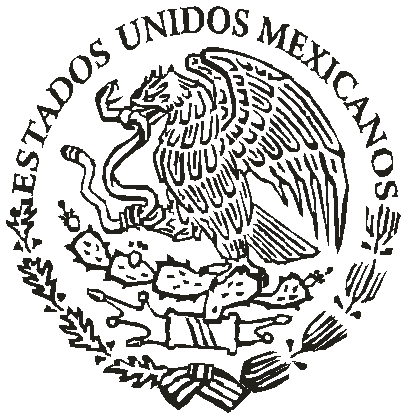 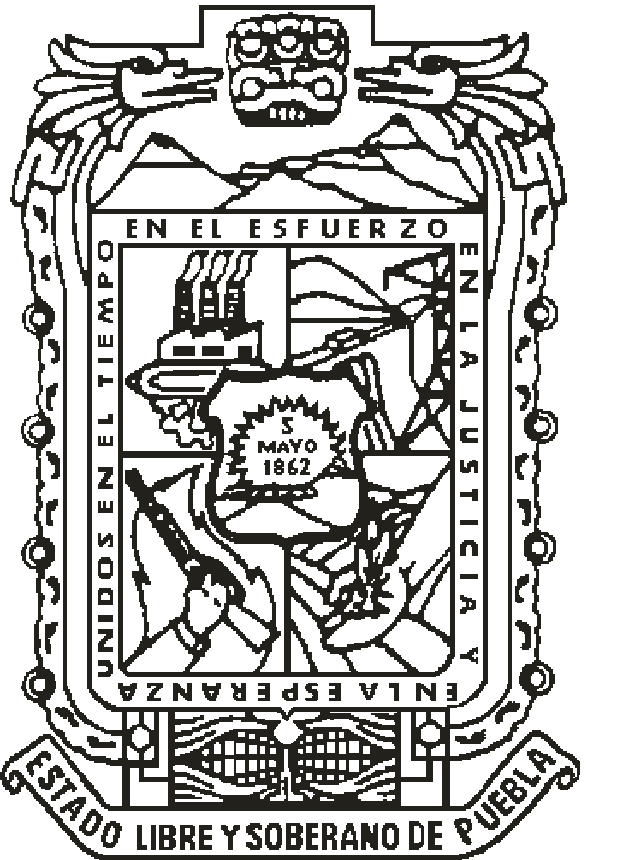 PERIÓDICO OFICIAL LAS LEYES, DECRETOS Y DEMÁS DISPOSICIONES DE CARÁCTER OFICIAL SON OBLIGATORIAS POR EL SOLO HECHO DE SER PUBLICADAS EN ESTE PERIÓDICOAutorizado como correspondencia de segunda clase por la Dirección de Correos con fecha 22 de noviembre de 1930“CUATRO VECES HEROICA PUEBLA DE ZARAGOZA”JUEVES 18 DE DICIEMBRE DE 2014SumarioNÚMERO 14DÉCIMA CUARTA SECCIÓNGOBIERNO DEL ESTADO PODER LEGISLATIVODECRETO  del  Honorable  Congreso  del  Estado,  por  el  que expide la LEY DE INGRESOS DEL MUNICIPIO DE AMOZOC, para el Ejercicio Fiscal 2015.DECRETO del Honorable Congreso del Estado, por el cual expide la Zonificación Catastral y las Tablas de Valores Unitarios de Suelos Urbanos y Rústicos; así como los Valores Catastrales de Construcción por metro cuadrado, para el Municipio de Amozoc.GOBIERNO DEL ESTADO PODER LEGISLATIVODECRETO del Honorable Congreso del Estado, por el que expide la LEY DE INGRESOS DEL MUNICIPIO DE AMOZOC, para el Ejercicio Fiscal 2015.Al margen un sello con el Escudo del Estado de Puebla, y una leyenda que dice: Unidos en el Tiempo, en el Esfuerzo, en la Justicia y en la Esperanza.- Estado Libre y Soberano de Puebla.- H. Congreso del Estado de Puebla.- LIX Legislatura.RAFAEL MORENO VALLE ROSAS, Gobernador Constitucional del Estado Libre y Soberano de Puebla, a sus habitantes sabed:Que por la Secretaría del H. Congreso, se me ha remitido el siguiente:EL HONORABLE QUINCUAGÉSIMO NOVENO CONGRESO CONSTITUCIONAL DEL ESTADO LIBRE Y SOBERANO DE PUEBLACONSIDERANDOQue en Sesión Pública Ordinaria de esta fecha, Vuestra Soberanía tuvo a bien aprobar el Dictamen con Minuta de Ley, emitido por la Comisión de Hacienda y Patrimonio Municipal del Honorable Congreso del Estado; por virtud del cual se expide la Ley de Ingresos del Municipio de Amozoc, Puebla, para el Ejercicio Fiscal del año dos mil quince.Que el Sistema Federal tiene como objetivo primordial el fortalecer el desarrollo de los Municipios, propiciando la redistribución de las competencias en materia fiscal, para que la administración de su hacienda se convierta en factor decisivo de su autonomía.Que con fecha 23 de diciembre de 1999 se reformó el artículo 115 Constitucional, incluyendo en su fracción IV la facultad para los Ayuntamientos de proponer al Congreso del Estado las cuotas y tarifas aplicables a impuestos, derechos, contribuciones de mejoras y las tablas de valores unitarios de suelo y construcciones que sirvan de base para el cobro de las contribuciones sobre la propiedad inmobiliaria.Que en correlación a la reforma antes mencionada, la fracción VIII del artículo 78 de la Ley Orgánica Municipal textualmente establece: “Son atribuciones de los Ayuntamientos: ... VIII.- Presentar al Congreso del Estado, a través del Ejecutivo del Estado, previa autorización de cuando menos las dos terceras partes de los miembros del Ayuntamiento, el día quince de noviembre la Iniciativa de la Ley de Ingresos que deberá regir el año siguiente, en la que se propondrá las cuotas y tarifas aplicables a impuestos, derechos, contribuciones de mejoras y las tablas de valores unitarios de suelo y construcciones que sirvan de base para el cobro de los impuestos sobre la propiedad inmobiliaria” lo que permite a los Ayuntamientos adecuar sus disposiciones a fin de que guarden congruencia con los conceptos de ingresos que conforman su hacienda pública; proporcionar certeza jurídica a los habitantes del Municipio; actualizar las tarifas de acuerdo con los elementos que consoliden los principios constitucionales de equidad y proporcionalidad y que a la vez permitan a los Ayuntamientos recuperar los costos que les implica prestar los servicios públicos y lograr una simplificación administrativa.En este contexto se determinó presentar la Ley de Ingresos del Municipio de Amozoc, Puebla, para el EjercicioFiscal del año dos mil quince, en la que se contempla esencialmente lo siguiente:Se incluye como artículo 1 en la presente Ley, el Presupuesto de Ingresos, mismo que contiene la información a que se refiere el artículo 61 de la Ley General de Contabilidad Gubernamental.En efecto, con fecha 12 de noviembre de 2012 se publicó en el Diario Oficial de la Federación el DECRETO por el que se reforma y adiciona la Ley General de Contabilidad Gubernamental, para transparentar y armonizar la información financiera relativa a la aplicación de recursos públicos en los distintos órdenes de gobierno, en el que se adiciona el Título Quinto, denominado “De la Transparencia y Difusión de la Información Financiera”, estableciéndose en el artículo 61, la obligación para la Federación, las entidades federativas, los Municipios, y en su caso, las demarcaciones territoriales del Distrito Federal, de incluir en su ley de ingresos, las fuentes de sus ingresos sean ordinarios o extraordinarios, desagregando el monto de cada una y, en el caso de las entidades federativas y municipios, incluyendo los recursos federales que se estime serán transferidos por la Federación a través de los fondos de participaciones y aportaciones federales, subsidios y convenios de reasignación; así como los ingresos recaudados con base en las disposiciones locales.En materia de Impuestos, esta Ley mantiene las mismas tasas establecidas en la Ley de Ingresos de este Municipio del ejercicio fiscal de 2014, salvo en el caso del Impuesto Predial, en el que se incluye la clasificación que expresamente establece la Ley de Catastro del Estado, vigente, en congruencia con la determinación de los valores de suelo y construcción, salvaguardando los principios de proporcionalidad y equidad jurídica consagrados en la fracción IV del artículo 31 de la Constitución Política de los Estados Unidos Mexicanos.Se continúa con la tasa del 0% para el pago del Impuesto Predial, tratándose de ejidos que se consideren rústicos y que sean destinados directamente por sus propietarios a la producción y el cultivo, así como para los inmuebles regularizados  de  conformidad  con  los  programas  federales,  estatales  o  municipales,  durante  los  doce  meses siguientes a la expedición del título de propiedad.Asimismo, se establece como cuota mínima en materia de dicho impuesto, la cantidad de $130.00 (Ciento treinta pesos 00/100 M.N.).Por lo que se refiere al Impuesto Sobre Adquisición de Bienes Inmuebles, se sostiene la tasa del 0% en adquisiciones de predios con construcción destinados a casa habitación cuyo valor no sea mayor a 8,334 veces el salario mínimo diario vigente en el Estado; la adquisición de predios que se destinen a la agricultura, cuyo valor no sea mayor a 1,825 veces el salario mínimo diario vigente en el Estado; y la adquisición de bienes inmuebles así como su regularización, que se realice como consecuencia de la ejecución de programas federales, estatales o municipales, en materia de regularización de la tenencia de la tierra.Se establece la disposición de que solamente serán válidas las exenciones a las contribuciones, establecidas en las Leyes Fiscales y Ordenamientos expedidos por las Autoridades Fiscales Municipales, resaltando el principio Constitucional de Municipio libre, autónomo e independiente en la administración de su hacienda pública.En general, las cuotas y tarifas se actualizan en un 3.5%, que corresponde al índice inflacionario registrado en elEstado en los últimos doce meses.En materia de Derechos en el Capítulo I, de los Derechos por obras materiales, se adiciona el concepto por la expedición de constancia por terminación de obra, atento a lo dispuesto en el artículo 22 de la Ley de Catastro del Estado.Asimismo, en el Capítulo III, de los Derechos por los Servicios de Agua y Drenaje, se incorporan los conceptos por el estudio de factibilidad de toma de agua para vivienda nueva, por la expedición de constancia por no registro de toma de agua, y por la expedición de constancia de no adeudo de agua, mismos que se establecen de conformidad con lo ordenado en el artículo 49 de la Ley del Agua para el Estado de Puebla.En relación con lo anterior y en ejercicio de sus atribuciones el Honorable Ayuntamiento de Amozoc, Puebla, hace precisiones en los rubros siguientes:En el ARTÍCULO 2, FRACCIÓN II, PUNTO 13:13. Por ocupación de espacios:a) Áreas Municipales.b) Vía Pública para obras de construcción. c) Subsuelo con construcción permanente.d) Vía Pública para estacionamiento de vehículos. e) Mercado Municipal.Se propone continuar con la enumeración de los incisos a, b, c, d, e, mismos que a continuación se mencionan, esto en virtud de estimar lo necesario para una mayor comprensión del servidor y del ciudadano; dicho de otro modo para evitar la falta de certidumbre respecto a los conceptos que comprende este apartado.En lo que respecta al ARTÍCULO 2, FRACCIÓN II, PUNTO 15:15. Por servicios prestados por el Centro Antirrábico del Municipio.Se elimina la frase…“los Centros Antirrábicos”… por la de…“el Centro Antirrábico”… toda vez que en esteMunicipio se cuenta con una sola unidad.En el ARTÍCULO 13.- El Impuesto Sobre Diversiones y Espectáculos Públicos, se causará y pagará aplicando la tasa del 8% sobre el importe de cada boleto vendido, a excepción de los teatros y circos, en cuyo caso, se causará y pagará la tasa del 4%.Son responsables solidarios en el pago de este impuesto, los propietarios o poseedores de los inmuebles en los que se realicen las funciones o espectáculos públicos.Con la finalidad de incentivar las inversiones y los espectáculos públicos dentro del Municipio, se estimo pertinente proponer la reducción de los porcentajes de los cobros que este Artículo 12 de la actual Ley se propone.En el ARTÍCULO 17, FRACCIÓN V, INCISO e):e) El avance físico de la obra en proceso a que se refieren los dos incisos precedentes, se estimará de acuerdo con los siguientes porcentajes:Se insertó la letra “e” en este párrafo; con la finalidad de darle consecuencia a la nomenclatura; para hacerlo más entendible al servidor y al ciudadano.En lo que respecta al ARTÍCULO 16, FRACCÍON V, PUNTO 26, INCISO f):f) Sobre el importe total de Urbanización                                                                                                             6%En este punto 26 fracción V del artículo 16 de la actual Ley, se propuso insertar como inciso “f” el texto de “sobre el importe total de urbanización 6%” en virtud de ser concepto que corresponde a este capítulo, artículo, fracción y punto.Por lo que refiere al ARTÍCULO 16, FRACCIÓN V:30. Autorización para la distribución de áreas en divisiones, subdivisiones, segregaciones, lotificaciones, relotificaciones, fusiones, fraccionamientos, fraccionamientos progresivos y cambios de proyecto en fraccionamientos, de áreas, lotes o predios:1. Para fraccionar, ...                                                                                                                                          $5.71a) Por estudio y aprobación de ...                                                                                                                       $4.282. Sobre cada lote que resulte de la lotificación:Para dar mayor entendimiento al texto; se propuso continuar con la nomenclatura anexando el número “30” a este párrafo, es decir este deberá leerse como “punto 30”; se elimina el “punto 2” y su inciso “a)” del “actual punto29” fracción V de este artículo 16 de la actual Ley; ya que a la simple lectura del punto “2” se puede deducir que no corresponde y no tiene lógica con el contexto de este punto.Del actual punto 29, punto 3 primer párrafo que a la letra dice: “Los numerales 1, 2 y 3 del inciso c) anterior aplican independientemente del régimen de propiedad ya sea privada, individual o en condominio”.No tendrá sentido continuar con el texto toda vez que carecería de lógica común por lo que se propuso modificarlo del siguiente modo:“Los numerales 1 y 2 del punto 30 anterior aplicara independientemente del régimen de propiedad ya sea privada, individual o en condominio”.En el ARTÍCULO 16, FRACCIÓN IX:La  “licencia  de  uso  de  suelo  específico  para  obtención  de  licencia  de  funcionamiento”,  es  el  documento expedido por la Dirección de Desarrollo Urbano en el que se especifica el uso permitido en un inmueble, para la operación de un giro comercial.En razón de que el organigrama del Municipio considera que la Dirección de Desarrollo Urbano es la idónea para la expedición de la licencia de uso de suelo se modifica el texto de ésta parte.Por lo que se refiere al ARTÍCULO 19, FRACCIÓN I, INCISO c):c) Certificaciones de planos relativos a proyectos de construcción de la tubería de agua potable que expida la Dirección de Obras o el Órgano Operador de los Servicios de Agua Potable y Alcantarillado del Municipio de Amozoc.                                                                                                                                                               $126.16Se cambio la denominación de “Sistema Operador de Agua Potable y Alcantarillado del Municipio de Amozoc”, por el de “Órgano Operador de los Servicios de Agua Potable y Alcantarillado del Municipio de Amozoc” en razón de la reciente municipalización del servicio.En el ARTÍCULO 19, FRACCIÓN III, INCISO a):a) Equipo de videojuegos por unidad:En virtud de hacerlo más entendible tanto para el servidor como para el ciudadano se especificó que éste cobro  se  hará  por  el  concepto  de  unidad  o  máquina,  “a)  Equipo  de  videojuegos:”  por  “a)  Equipo  de videojuegos por unidad:”.En lo referente al ARTÍCULO 21, FRACCIÓN V:En obras que se encuentren en proceso de construcción, para el cálculo de los volúmenes correspondientes, referidos en los puntos 1 y 2 de esta fracción se calculará considerando los porcentajes aplicables a avance de obra descritos en el punto 26 apartado e) de la fracción V del artículo 17 de la presente ley de Ingresos “De los Derechos por Obras Materiales”.Respecto al último párrafo de la fracción tercera del artículo 20 de la presente ley que a la letra dice: “En obras que se encuentren en proceso de construcción, para el cálculo de los volúmenes correspondientes, referidos en los puntos 1 y 2 de ésta fracción se calculará considerando los porcentajes aplicables a avance de obra descritos en el punto 23 apartado B) de la fracción V del artículo 17, correspondiente al Capítulo II de la presente Ley de Ingresos “De los Derechos por Obras Materiales”, se puede apreciar que ofrece el cálculo considerando los porcentajes aplicables a lo descrito “en el punto 23 apartado B) de la fracción V del artículo 17, correspondiente al Capítulo II de la presente Ley de Ingresos “De los Derechos por Obras Materiales”; pero después de realizar un ejercicio de revisión es perceptible que no tiene lógica tomar esta referencia, toda vez que no corresponde a la intención de calcular estos porcentajes del avance de obra; sin embargo lo descrito en lo que se propone como “punto veinte seis apartado e) de la fracción V del artículo 17 de la presente ley”, describe perfectamente este supuesto, por lo que deberá sustituirse e insertarse esta referencia.En el ARTÍCULO 23, FRACCIÓN IV:Las autorizaciones, permisos o licencias a las que se refiere la presente disposición serán emitidos por el área de Desarrollo Urbano a través de su Dirección, en función de la densidad publicitaria que éstas determinen previo análisis de cada zona.Toda vez que el actual artículo cita que los permisos o licencias aquí descritos serán emitidos por “la Dirección de Obras Públicas a través de la Subdirección de Desarrollo Urbano” y que esta descripción no corresponde a las necesidades y condiciones orgánicas de nuestro Municipio; se tuvo a bien proponer el cambio de texto, toda vez que de este modo se describe al órgano competente idóneo en este Municipio debiendo decir: “Las autorizaciones, permisos o licencias a las que se refiere la presente disposición serán emitidos por el área de Desarrollo Urbano a través de su Dirección, en función de la densidad publicitaria que éstas determinen previo análisis de cada zona.Por lo que se refiere al ARTÍCULO 26.- Por el refrendo anual de licencias, permisos y autorizaciones a que se refiere este Capítulo, en los casos que proceda, se pagará el 40% de la cuota asignada a cada giro en el ejercicio fiscal correspondiente.En virtud de que la contaminación visual es evidentemente nociva, toda vez que implica una distracción a conductores de vehículos automotor, peatones, además de que los empleadores de estos medios de difusión obtienen un alto beneficio comercial y que esta acción agrava la imagen urbana, se propuso el aumento en el porcentaje de refrendo de un 30% a un 40%.Por lo que se refiere al ARTÍCULO 27.- Para solicitar la licencia correspondiente a anuncios comerciales y publicidad, deberán llenar el formato ex-profeso en la Tesorería Municipal y realizar el pago correspondiente, con el que se le otorgará la licencia respectiva en la Dirección de Desarrollo Urbano.Toda vez que el actual artículo cita que “Para solicitar la licencia correspondiente a anuncios comerciales y publicidad, deberán llenar el formato ex-profeso en la Tesorería Municipal y realizar el pago correspondiente, con el que se le otorgará la licencia respectiva en la Subdirección de Desarrollo Urbano (Obras Públicas)”; y que esta descripción  no  corresponde  a  las  necesidades  y  condiciones  orgánicas  de  nuestro  Municipio.  Se tuvo  a  bien proponer el cambio de texto, toda vez que de éste modo se describe al órgano competente idóneo en este Municipio debiendo decir: “Para solicitar la licencia correspondiente a anuncios comerciales y publicidad, deberán llenar el formato ex-profeso en la Tesorería Municipal y realizar el pago correspondiente, con el que se le otorgará la licenciarespectiva en la Dirección de Desarrollo Urbano”.En lo que respecta al ARTÍCULO 29, FRACCIÓN XII:1. El estudio sobre las concentraciones permisibles, será efectuado por la Dirección de Obras Públicas o la Unidad Administrativa del Ayuntamiento que realice funciones similares, para determinar la cuota bimestral la que no podrá ser menor de: $315.81Toda vez que el actual artículo cita que “El estudio sobre las concentraciones permisibles, será efectuado por la Dirección de Obras y Servicios Públicos o la Unidad Administrativa del Ayuntamiento que realice funciones similares, para determinar la cuota bimestral la que no podrá ser menor de:”, y que ésta descripción no corresponde a las necesidades y condiciones orgánicas de nuestro Municipio. Se tuvo a bien proponer el cambio de texto, ya que de éste modo se describe al órgano competente idóneo en este Municipio debiendo decir: “El estudio sobre las concentraciones permisibles, será efectuado por la Dirección de Obras Públicas o la Unidad Administrativa del Ayuntamiento que realice funciones similares, para determinar la cuota bimestral la que no podrá ser menor de:”.En lo que se refiere al ARTÍCULO 33.- El pago de los servicios por el servicio de consumo de agua potable y descarga a la red general de alcantarillado que preste el Órgano Operador de los Servicios de Agua Potable y Alcantarillado del Municipio de Amozoc, se regirá por lo dispuesto en los artículos Segundo y Tercero Transitorios del Decreto del Honorable Congreso del Estado, publicado en el Periódico Oficial del Estado, con fecha 2 de agosto de 1996, o en su caso, por las disposiciones legislativas, administrativas o convenios que los sustituyan.Toda vez que el actual artículo además de redundante cita un organismo que no es acorde a este Municipio, es decir, esta descripción no corresponde a las necesidades y condiciones orgánicas de nuestro Municipio, ya que actualmente a la letra dice: “El pago de los servicios por el servicio de consumo de agua potable y descarga a la red general de alcantarillado que preste el Sistema Operador de los Servicios de Agua Potable y Alcantarillado del Municipio de Puebla, se regirá por lo dispuesto en los artículos Segundo y Tercero Transitorios del Decreto del Honorable Congreso del Estado, publicado en el Periódico Oficial del Estado, con fecha 2 de agosto de 1996, o en su caso, por las disposiciones legislativas, administrativas o convenios que los sustituyan.” Se tuvo a bien proponer el cambio de texto, debiendo decir: “El pago de los servicios por el consumo de agua potable y descarga a la red general de alcantarillado que preste el Órgano Operador de los Servicios de Agua Potable y Alcantarillado del Municipio de Amozoc, se regirá por lo dispuesto en los artículos Segundo y Tercero Transitorios del Decreto del Honorable Congreso del Estado, publicado en el Periódico Oficial del Estado, con fecha 2 de agosto de 1996, o en su caso, por las disposiciones legislativas, administrativas o convenios que los sustituyan.”; toda vez que de este modo se describe al órgano competente idóneo en este Municipio.En lo que respecta al ARTÍCULO 37, FRACCIÓN I, INCISO a):a) Por cada mesa ubicada en el Centro Histórico y en otras áreas municipales sin exceder de un metro cuadrado de superficie y cuatro asientos pagará una cuota semestral de:                                                                           $202.20Toda vez que en los registros de este Honorable Municipio no existen datos que nos hagan saber que se han ocupados los espacios públicos descritos en este artículo 37 de la presente ley y con la finalidad de incentivar el uso de espacios públicos y que se traduzca en un detonante económico, se tuvo a bien proponer que el cobro de estos espacios sea de forma semestral y no diaria, además que estos cobros se adecuen más a la realidad económico y comercial actual.En el ARTÍCULO 37, FRACCIÓN II, INCISO A, PUNTO 2:2. Por la autorización que expida la Dirección de Desarrollo Urbano para la ocupación de espacios en vía pública para paraderos de vehículos de transporte de pasajeros y de carga, de servicio público o privado en lugares permitidos, se pagará por metro cuadrado o fracción la cuota diaria de:                                                                 $2.24Toda vez que el actual artículo cita que “Por la autorización que expida la Subdirección de Desarrollo Urbano para la ocupación de espacios en vía pública para paraderos de vehículos de transporte de pasajeros y de carga, de servicio público o privado en lugares permitidos, se pagará por metro cuadrado o fracción la cuota diaria de:”, y que esta descripción no corresponde a las necesidades y condiciones orgánicas de nuestro Municipio. Se tuvo a bien proponer el cambio de texto, en virtud de este modo se describe al órgano competente idóneo en este Municipiodebiendo decir “Por la autorización que expida la Dirección de Desarrollo Urbano para la ocupación de espacios en vía pública para paraderos de vehículos de transporte de pasajeros y de carga, de servicio público o privado en lugares permitidos, se pagará por metro cuadrado o fracción la cuota diaria de:”.En lo que se refiere al ARTÍCULO 39.- Los derechos por los servicios prestados por el Centro Antirrábico, se pagarán:Toda vez que el actual artículo cita que “Los derechos por los servicios prestados por los Centros Antirrábicos, se pagarán:”, y que esta descripción no corresponde a las necesidades y condiciones orgánicas de nuestro Municipio. Se tuvo a bien proponer el cambio de texto, toda vez que de este modo se describe al órgano competente idóneo en este Municipio debiendo decir: “Los derechos por los servicios prestados por el Centro Antirrábico, se pagarán:”.ARTÍCULO 42.- Por otorgar el Dictamen de Protección Civil, se causarán y cobrarán los siguientes derechos:I. Negocio o empresa de más de 201 metros cuadrados por cada 100 metros adicionales.                           $555.62II. Negocio o empresa de más de 100 metros cuadrados                                                                             . $879.51III. Negocio o empresa de más de 20.01 y hasta 100 metros cuadrados.                                                      $555.62IV. Negocio o empresa de 0 a 20 metros cuadrados.                                                                                     $154.07V. Por metro cuadrado por análisis de riesgos que presenta el negocio:a) Negocio o empresa grande, por metro cuadrado.                                                                                           $2.32 b) Negocio o empresa mediana, por metro cuadrado.                                                                                        $1.53 c) Negocio o empresa pequeña, por metro cuadrado.                                                                                        $1.14VI. Sitios públicos que presentan riesgos para la población:a) Con alto riesgo.                                                                                                                                     $12,373.18 b) Mediano riesgo.                                                                                                                                      $7,733.21 c) Bajo riesgo.                                                                                                                                             $4,639.92VII. Por expedición de cédula de empadronamiento de empresas y peritos autorizados por el Municipio deAmozoc, para realizar estudios técnicos de Protección Civil.                                                                          $7,400.36VIII. Por otorgamiento de dictamen de medidas preventivas contra incendios:a) Negocio o empresa grande.                                                                                                                     $1,243.54 b) Negocio o empresa mediana.                                                                                                                     $698.26 c) Negocio o empresa pequeña.                                                                                                                      $340.63IX. Por constancia de liberación de riesgo para obras en proceso de ejecución:a) Obra de alto riesgo.                                                                                                                               $11,840.62troncos, a solicitud del interesado, siempre y cuando esté dentro de una propiedad privada o en régimen enXV. Por el derribo de árboles que se encuentren ubicados en zona de riesgo, en camino de acceso u otros que interfieran en la construcción de obras nuevas o equipamiento a cargo de este H. Ayuntamiento, no causarán pago de derechos previstos en esta Ley.XVI. Por renovación de dictámenes, se pagará sobre los montos establecidos en las fracciones I, II, V, VII y VIIIel siguiente porcentaje:                                                                                                                                              50%Con la finalidad de hacer claros a los sujetos obligados del cumplimiento de la siguiente ley se incluye el concepto de “empresa”; para brindarle al Municipio la herramienta necesaria para requerir a aquéllos que se encuadren dentro de éste concepto para el cumplimiento de sus funciones; además de ello y toda vez que es de lógica  saber  que  una  mayor  superficie  a  supervisar,  inspeccionar  o  vigilar  requiere  de  un  mayor  esfuerzo  o aplicación de recursos materiales y/o humanos, esta Honorable comisión tiene a bien proponer que las empresas y/o negocios con una superficie mayor a doscientos metros cuadrados por cada cien metros adicionales, deberá hacer un pago de quinientos cincuenta y cinco pesos con sesenta y dos centavos. Esta citación se propone insertar el texto en la fracción primera y como consecuencia de ello las actuales deberán tener el corrimiento respectivo.ARTÍCULO 43. Por venta de información de productos derivados del archivo histórico, se pagará:I. Ficha descriptiva:- En dispositivo de almacenamiento.                                                                                                                $80.72- En papel por impresión de c/hoja.                                                                                                                  $80.72II. Imagen impresa de documento escaneado por cada imagen.                                                                      $31.58III. Imagen en dispositivo de almacenamiento del solicitante de documento escaneado por cada imagen.   $26.91Toda  vez  que  el  actual  artículo  cita  que  “-  En  disquete  del  solicitante.”;  y  que  esta  descripción  no corresponde  a las  necesidades  y  condiciones  orgánicas  de  nuestro  Municipio,  se  tuvo  a  bien  proponer  elcambio de texto, en virtud de que de este modo se describe al órgano competente idóneo en este Municipio debiendo decir: “- En dispositivo de almacenamiento”.En el ARTÍCULO 47, FRACCIÓN V, INCISO d):d)  Para  las  obras  de  construcción  y/o  urbanización  terminadas  o  en  proceso,  que  exceda  los  límites  del coeficiente de ocupación del suelo y el coeficiente de utilización del suelo, establecidos en el programa de desarrollo urbano, se cobrará el 5% del costo total de la licencia de construcción, por cada metro cuadrado excedido. Además se aplicará el punto 26, inciso “A” fracción V, del artículo 17 de esta Ley, si la construcción no comprobara una antigüedad de más de cinco años.Toda vez que la referencia actual del supuesto del cobro del cinco por ciento al que se refiere el inciso “D” no es lógica ya que nos remite: “Además se aplicará el punto 25, apartado “B” fracción V, del artículo 17 de esta Ley,”, y que esta descripción no corresponde a las necesidades y condiciones orgánicas de nuestro Municipio. Se propuso el cambio de texto, toda vez que de este modo se describe al órgano competente idóneo en este Municipio debiendo decir: aplicará el punto 26, inciso “A” fracción V, del artículo 17 de esta Ley”.ARTÍCULO 47, FRACCIÓN V, INCISO h):El avance físico de la obra en proceso a que se refieren los incisos anteriores, se emitirán de acuerdo a los criterios y porcentajes establecidos en el punto 26, inciso “E” fracción V, del artículo 17 de la presente Ley.Toda vez que el actual artículo cita que “El avance físico de la obra en proceso a que se refieren los incisos anteriores, se emitirán de acuerdo a los criterios y porcentajes establecidos en el punto 25, apartado “B” fracción V, del artículo 15 de la presente Ley.”; y que esta descripción no corresponde a las necesidades y condiciones orgánicas de nuestro Municipio. La Honorable Comisión tiene a bien proponer el cambio de texto, toda vez que de este modo se describe al órgano competente idóneo en este Municipio debiendo decir: en el punto 26, inciso “E” fracción V, del artículo 17 de la presente Ley.”ARTÍCULO 47, FRACCIÓN XI:XI. Por no contar con el refrendo de licencias de funcionamiento, de licencias y/o cédulas, permisos o autorización para la colocación de carteles o la realización de publicidad previsto en la Ley de Ingresos vigente, el veinte por ciento de los derechos generados en el artículo 23 de la presente Ley.Toda vez que el actual Fracción décimo primera de este artículo 47 cita que “Por no contar con el refrendo de licencias de funcionamiento, de licencias y/o cédulas, permisos o autorización para la colocación de carteles o la realización de publicidad previsto en la Ley de Ingresos vigente, el veinte por ciento de los derechos generados en el artículo 20 de la presente Ley.”; y que esta descripción no corresponde a las necesidades y condiciones orgánicas de nuestro Municipio. La Honorable Comisión tiene a bien proponer el cambio de texto, toda vez que de éste modo se describe al órgano competente idóneo en este Municipio debiendo decir: “Por no contar con el refrendo de licencias de funcionamiento, de licencias y/o cédulas, permisos o autorización para la colocación de carteles o la realización de publicidad previsto en la Ley de Ingresos vigente, el veinte por ciento de los derechos generados en el artículo 23 de la presente Ley.”.ARTÍCULO 47, FRACCIÓN XIII:XIII. Por colocación de anuncios y carteles o realización de publicidad sin haber obtenido las autorizaciones correspondientes, independientemente del pago de los derechos omitidos, por unidad, excluyendo de este apartado los anuncios espectaculares: el cincuenta por ciento de los derechos generados en el artículo 23 de la presente Ley.Toda vez que la actual Fracción Décimo Tercera de este artículo 47 cita que: “Por colocación de anuncios y carteles o realización de publicidad sin haber obtenido las autorizaciones correspondientes, independientemente del pago de los derechos omitidos, por unidad, excluyendo de este apartado los anuncios espectaculares: el cincuenta por ciento de los derechos generados en el artículo 20 de la presente Ley.”; y que esta descripción no corresponde a las necesidades y condiciones orgánicas de nuestro Municipio. La Honorable comisión tiene a bien proponer elcambio de texto, toda vez que de este modo se describe al órgano competente idóneo en este Municipio debiendo decir: “Por colocación de anuncios y carteles o realización de publicidad sin haber obtenido las autorizaciones correspondientes, independientemente del pago de los derechos omitidos, por unidad, excluyendo de este apartado los anuncios espectaculares: el cincuenta por ciento de los derechos generados en el artículo 23 de la presente Ley.”.Por lo anteriormente expuesto y con fundamento en los artículos 50 Fracción III, 57 fracciones I y XXVIII, 63,64 y 67 de la Constitución Política del Estado Libre y Soberano de Puebla; 123 fracción III, 134, 135, 144, 218 y219 de la Ley Orgánica del Poder Legislativo del Estado Libre y Soberano de Puebla; 45, 46, 47 y 48 fracción III delReglamento Interior del Honorable Congreso del Estado Libre y Soberano de Puebla, se expide la siguiente:LEY DE INGRESOS DEL MUNICIPIO DE AMOZOC, PUEBLA, PARA EL EJERCICIO FISCAL 2015TÍTULO PRIMERO DISPOSICIONES GENERALESCAPÍTULO ÚNICOARTÍCULO 1. En el ejercicio fiscal comprendido del 1 de enero al 31 de diciembre de 2015, el Municipio de Amozoc, Puebla, percibirá los ingresos provenientes de los siguientes conceptos y en las cantidades estimadas que a continuación se señalan:ARTÍCULO 2. Los ingresos de la Hacienda Pública del Municipio de Amozoc, Puebla, durante el Ejercicio Fiscal comprendido del día primero de enero al treinta y uno de diciembre del año dos mil quince, serán los que se obtengan de:I. IMPUESTOS:1. Predial.2. Sobre Adquisición de Bienes Inmuebles.3. Sobre Diversiones y Espectáculos Públicos.4. Sobre Rifas, Loterías, Sorteos, Concursos, y Toda Clase de Juegos Permitidos.II. DERECHOS:1. Por expedición de licencias, permisos o autorizaciones para el funcionamiento de establecimientos o locales cuyos giros sean la enajenación de bebidas alcohólicas o la prestación de servicios que incluyan el expendio de dichas bebidas.2. Por obras materiales.3. Por ejecución de obras públicas.4. Por expedición de certificaciones, constancias y otros servicios.5. Por servicios de panteones.6. Por servicios de recolección, transporte y disposición final de desechos o residuos sólidos urbanos y de tipo especial.7. Por limpieza de predios no edificados.8. Por la expedición de licencias, permisos o autorizaciones para la colocación de anuncios y carteles o la realización de publicidad.9. Por servicios de agua potable y drenaje.10. Por el servicio de alumbrado público.11. Por servicios de rastro.12. Por servicios prestados por el catastro municipal.13. Por ocupación de espacios:a) Áreas Municipales.b) Vía Pública para obras de construcciónc) Subsuelo con construcción permanente.d) Vía Pública para estacionamiento de vehículos.e) Mercado Municipal.14. Por la prestación de servicios por mitigación ambiental para la disposición final de los residuos sólidos que genere la explotación de Bancos de Material.15. Por servicios prestados por el Centro Antirrábico del Municipio.16. Por los servicios del Departamento de Bomberos.17. Por los servicios prestados por Protección Civil Municipal.III. PRODUCTOS.IV. APROVECHAMIENTOS:1. Recargos.2. Sanciones.3. Gastos originados en el Proceso Administrativo de Ejecución.V. CONTRIBUCIONES DE MEJORAS.VI. DE LAS PARTICIPACIONES EN INGRESOS FEDERALES Y ESTATALES, FONDOS Y RECURSOS PARTICIPABLES, FONDOS DE APORTACIONES FEDERALES, INCENTIVOS ECONÓMICOS, REASIGNACIONES Y DEMÁS INGRESOS.VII. INGRESOS EXTRAORDINARIOS.ARTÍCULO 3.     Los ingresos no comprendidos en la presente Ley que recaude el Municipio de Amozoc, Puebla, en el ejercicio de sus funciones de derecho público o privado, deberán concentrarse invariablemente en la Tesorería Municipal.En virtud de que el Estado se encuentra adherido al Sistema Nacional de Coordinación Fiscal, y en términos del Convenio de Colaboración Administrativa en Materia Fiscal Federal y sus anexos suscritos con la Federación, el Municipio ejercerá facultades operativas de verificación al momento de expedir las licencias a que se refiere esta Ley, debiendo solicitar de los contribuyentes que tramiten la citada expedición, la presentación de su cédula de inscripción al Registro Federal de Contribuyentes, el comprobante de pago del Impuesto Predial y de los Derechos por los Servicios de Agua y Drenaje, así como por la recolección y disposición final de los residuos sólidos urbanos y de tipo especial.Para los efectos del Título Segundo, Capítulo II de esta Ley, será requisito indispensable para realizar el trámite de traslado de dominio, adjuntar a la documentación copia simple de la identificación oficial del propietario, del pago al corriente del Impuesto Predial y del servicio de recolección y disposición final de los residuos sólidos urbanos y de tipo especial, esto último para el caso de los inmuebles que contengan construcción, ya sea de carácter habitacional, comercial, industrial o de servicios, así como las copias de los documentos que acrediten el pago de las demás contribuciones sobre la propiedad inmobiliaria (alineamiento y número oficial, uso de suelo y en su caso  licencia  de  construcción  y  constancia  de  terminación  de  obra),  así  como  cualesquiera  otra  que corresponda al propietario.ARTÍCULO 4.    En el caso de que el Municipio, previo cumplimiento de las formalidades legales, convenga con el Estado o con otros Municipios la realización de las obras y la prestación coordinada de los servicios municipales, el cobro de los ingresos respectivos se hará de acuerdo a los decretos, ordenamientos, programas, convenios y sus anexos que le resulten aplicables, correspondiendo la función de recaudación a la dependencia o entidad que preste los servicios.ARTÍCULO 5.     Quedan sin efecto las disposiciones de las leyes no fiscales, reglamentos, acuerdos y disposiciones administrativas en la parte que contengan la no causación, exenciones totales o parciales o consideren a personas físicas o morales como no sujetos de contribuciones; otorguen tratamientos preferenciales o diferenciales en materia de ingresos y contribuciones de carácter municipal, distintos a los establecidos en el Código Fiscal Municipal, Ley de Hacienda Municipal del Estado de Puebla y acuerdos de Cabildo, de las autoridades fiscales y demás ordenamientos fiscales Municipales.ARTÍCULO 6.   A los Impuestos, Derechos, Productos y Aprovechamientos que señalan las leyes fiscales de los Municipios del Estado de Puebla, se les aplicarán las tasas, tarifas, cuotas y demás disposiciones que dispone la presente Ley, el Código Fiscal Municipal del Estado Libre y Soberano de Puebla, la Ley de Hacienda Municipal del Estado Libre y Soberano de Puebla, la Ley de Catastro del Estado de Puebla y los demás ordenamientos que contengan disposiciones de carácter hacendario.Las autoridades fiscales municipales, deberán fijar en un lugar visible de las oficinas en que se presten los servicios o se cobren las contribuciones establecidas en la presente Ley, las cuotas, tasas y tarifas correspondientes.ARTÍCULO 7.     Para determinar las contribuciones se considerarán inclusive las fracciones del peso, no obstante lo anterior, para efectuar su pago, el monto se ajustará para que las que contengan cantidades que incluyan de 1 hasta 50 centavos se ajustarán a la unidad del peso inmediato inferior y las que contengan cantidades de 51 a 99 centavos, se ajustarán a la unidad del peso inmediato superior.TÍTULO SEGUNDO DE LOS IMPUESTOSCAPÍTULO IDEL IMPUESTO PREDIALARTÍCULO  8.      El  Impuesto  Predial  se  causará  anualmente conforme  lo  establece  la  Ley  de HaciendaMunicipal del Estado de Puebla, en aplicación de la zonificación catastral aprobada bajo las siguientes definiciones:I. Suelos Urbanos Zona I Región 1, Zona I Región 2, Zona I Región 3, Zona I Región 4, Zona II Región 1, Zona II Región 2 y Zona III Región 1: se aplicará a aquellos predios con ubicación determinada en la carta urbana de zonificación - mapa- correspondiente a las aprobadas en la Zonificación Catastral y de Valores Unitarios de Suelos Urbanos y Rústicos que sirvan de base para el cobro de Impuestos sobre la Propiedad Inmobiliaria en el Municipio de Amozoc, Puebla, para el Ejercicio Fiscal 2015, según le corresponda.Además de los anteriores, los predios rústicos que sean fraccionados para fines de lotificación, desde la fecha en que se lotifiquen y ofrezcan en venta al público, se considerarán para el pago del Impuesto Predial como predios urbanos; para aquellos predios que no se encuentren ubicados en los considerados en la fracción I descritos en el párrafo anterior, se considerarán en la Zonificación definida en la fracción II del presente artículo.  En  la  aplicación  de  este  párrafo  se  atenderá  a  lo  señalado  en  el  artículo  24  de  la  Ley  de Fraccionamientos y Acciones Urbanísticas del Estado Libre y Soberano de Puebla, que dispone que se considerará como fraccionamiento el acto jurídico de segregación de un solo predio que realice el propietario de este o su representante legal, cuando de dicha segregación resulten más de diez lotes o edificaciones, quedando sujeto a las disposiciones de la Ley antes señalada.II. Suelos Urbanos Localidad: se aplicará a aquellos predios sin ubicación determinada en la carta urbana de zonificación correspondiente a las aprobadas en la Zonificación Catastral y de Valores Unitarios de Suelos Urbanos y Rústicos que sirvan de base para el cobro de Impuestos sobre la Propiedad Inmobiliaria en el Municipio de Amozoc, Puebla, para el Ejercicio Fiscal 2015, pero que cuenten con los servicios públicos de agua potable y alcantarillado.También están incluidos los predios que sin estar ubicados en los descritos en la fracción I y II del presente artículo, tengan  colindancia física con  la carretera Puebla-Tehuacán;  los predios aledaños  a éstos que  tengan construcciones comunes, o de uso o continuidad operativa se considerarán dentro de los descritos en esta fracción.III. Suelos Suburbanos: los considerados en lo dispuesto en el artículo 8 de la Ley de Catastro del Estado de Puebla.IV. Suelo Rústico de Desarrollo Controlado: se aplicará en aquellos predios con vocación de protección sustentable, en la zona de desarrollo controlado definida como Haras Flor del Bosque, pero en los que aún no han realizado actos que los consideren fraccionados para fines de lotificación según lo dispuesto en el párrafo segundo de la fracción I del presente artículo. En la definición de este suelo se incluyen los predios cuyo origen proviene de la división de la Hacienda Flor del Bosque en sus fracciones Cruz de Sabino, San Juan y El Ixteyo, incluida la sub-fracción denominada Techoles de la Mesa, así como los correspondientes al Rancho El Charro.V. Suelo Rústico de Temporal: todos aquellos predios distintos a los definidos como suelos urbanos y rústicos de las fracciones I, II, III y IV del presente artículo.ARTÍCULO 9.    El Impuesto Predial para el Ejercicio Fiscal 2015, se causará anualmente y se pagará en el plazo que establece la Ley de Hacienda Municipal del Estado de Puebla, conforme a las tasas y cuotas siguientes:I. En predios urbanos, a la base gravable determinada conforme a las tablas de valores unitarios de suelo y construcción aprobadas por el Congreso del Estado, seaplicará anualmente:                                                                                                                                0.813 al millarII. En predios urbanos sin construcción, a la base gravable determinada conforme a las tablas de valores unitarios de suelo y construcción aprobadas por el Congreso del Estado,se aplicará anualmente:                                                                                                                             1.249 al millarIII. En predios suburbanos, a la base gravable determinada conforme a las tablas de valores unitarios de suelo y construcción aprobadas por el Congreso del Estado, seaplicará anualmente:                                                                                                                                0.694 al millarIV. En predios rústicos, a la base gravable determinada conforme a las tablas de valores unitarios de suelo y construcción aprobadas por el Congreso del Estado, seaplicará anualmente:                                                                                                                              1.7316 al millarLos terrenos ejidales con o sin construcción, que se encuentren ubicados dentro de la zona urbana y suburbana de las ciudades o poblaciones delimitadas en términos de la Ley de Catastro del Estado de Puebla, serán objeto de valuación y deberán pagar el Impuesto Predial, mismo que se causará y pagará aplicando las tasas establecidas en las fracciones anteriores.V. El Impuesto Predial en cualquiera de los casos comprendidos en este artículo, no será menor de:         $130.00Causará el 50% del Impuesto Predial durante el Ejercicio Fiscal 2015, la propiedad o posesión de un solo predio destinado a casa habitación que se encuentre a nombre del contribuyente, cuando se trate de pensionados, viudos, jubilados, personas con capacidad diferenciada y ciudadanos mayores de 60 años de edad, siempre y cuando el valor catastral del predio no sea mayor a $500,000.00 (Quinientos mil pesos). El monto resultante no será menor a la cuota mínima a que se refiere esta fracción.Para hacer efectiva la mencionada reducción, el contribuyente deberá demostrar ante la autoridad municipal mediante la documentación idónea, que se encuentra dentro de los citados supuestos jurídicos.Los contribuyentes cuya propiedad o posesión de predios tengan usos distintos además de los de casa habitación, serán acreedores a la reducción establecida en el párrafo dos de la presente fracción solo a la parte correspondiente a ese fin señalado.VI. Los predios que no se encuentren registrados en el padrón de contribuyentes, pagarán como máximo el Impuesto Predial de cinco años anteriores y el corriente, conforme a las tablas de valores unitarios de suelo y construcción aprobadas para el Ejercicio Fiscal 2015.ARTÍCULO 10.   Causarán la tasa del:                                                                                                                0%I. Los ejidos que se consideran rústicos conforme a la Ley de Catastro del Estado de Puebla y las disposiciones reglamentarias que le resulten aplicables, que sean destinados directamente por sus titulares a la producción y cultivo.En el caso de que los ejidos sean explotados por terceros o asociados al ejidatario, el Impuesto Predial se pagará conforme a la cuota que señala el artículo 9 de esta Ley.II. Los bienes inmuebles que sean regularizados de conformidad con los programas federales, estatales y municipales, causarán durante los doce meses siguientes al que se hubiere expedido el título de propiedad respectivo.Las  autoridades  que  intervengan  en  los  procesos de regularización  a que  se refiere  este  artículo,  deberán coordinarse con las autoridades fiscales competentes, a fin de que los registros fiscales correspondientes queden debidamente integrados.CAPÍTULO IIDEL IMPUESTO SOBRE ADQUISICIÓN DE BIENES INMUEBLESARTÍCULO 11.   El Impuesto Sobre Adquisición de Bienes Inmuebles se calculará y pagará aplicando la tasa del 2% sobre la base a que se refiere la Ley de Hacienda Municipal del Estado.ARTÍCULO 12.   Causarán la tasa del:                                                                                                                0%I. La adquisición o construcción de viviendas destinadas a casa habitación y la que se realice, derivadas de acuerdos o convenios que en materia de vivienda, autorice el Ejecutivo del Estado, cuyo valor no sea mayor a 8,334 veces  el  salario  mínimo  diario  vigente  en  el  Estado;  siempre  y  cuando  el adquirente no tenga otros  predios registrados a su nombre en el Estado.II. La adquisición de predios que se destinen a la agricultura, cuyo valor no sea mayor a 1,825 veces el salario mínimo diario vigente en el Estado, siempre y cuando el adquirente no tenga otros predios registrados a su nombre en el Estado.III. La adquisición de bienes inmuebles, así como su regularización, que se realice como consecuencia de la ejecución de programas federales, estatales o municipales, en materia de regularización de la tenencia de la tierra.Las  autoridades  que  intervengan  en  los  procesos de regularización  a que  se refiere  este  artículo,  deberán coordinarse con las autoridades fiscales competentes, a fin de que los registros fiscales correspondientes queden debidamente integrados.CAPÍTULO IIIDEL IMPUESTO SOBRE DIVERSIONES Y ESPECTÁCULOS PÚBLICOSARTÍCULO 13.   El Impuesto Sobre Diversiones y Espectáculos Públicos, se causará y pagará aplicando la tasa del 8% sobre el importe de cada boleto vendido, a excepción de los teatros y circos, en cuyo caso, se causará y pagará la tasa del 4%.Son responsables solidarios en el pago de este impuesto, los propietarios o poseedores de los inmuebles en los que se realicen las funciones o espectáculos públicos.CAPÍTULO IVDEL IMPUESTO SOBRE RIFAS, LOTERÍAS, SORTEOS, CONCURSOS Y TODA CLASE DE JUEGOS PERMITIDOSARTÍCULO 14.   El Impuesto Sobre Rifas, Loterías, Sorteos, Concursos y Toda Clase de Juegos Permitidos, se causará aplicando la tasa del 6% sobre el monto del premio.El Impuesto Sobre Rifas, Loterías, Sorteos Concursos y Toda Clase de Juegos Permitidos, se causará y pagará sobre la base que prevé el artículo 35 de la Ley de Hacienda Municipal del Estado Libre y Soberano de Puebla, según sea el caso.TÍTULO TERCERO DE LOS DERECHOSCAPÍTULO IDE LOS DERECHOS POR EXPEDICIÓN DE LICENCIAS, PERMISOS O AUTORIZACIONES PARA EL FUNCIONAMIENTO DE ESTABLECIMIENTOS O LOCALES CUYOS GIROSSEAN LA ENAJENACIÓN DE BEBIDAS ALCOHÓLICAS O LA PRESTACIÓN DE SERVICIOS QUE INCLUYAN EL EXPENDIO DE DICHAS BEBIDASARTÍCULO 15.   Por el otorgamiento y refrendo de licencias, permisos o autorizaciones para el funcionamiento de establecimientos o locales cuyo giro implique la enajenación o expendio de bebidas alcohólicas realizada total o parcialmente con el público en general, se pagarán las siguientes cuotas:I. Por otorgamiento de licencias de funcionamiento:a) Misceláneas, tendejones o ultramarinos, con venta de cerveza o bebidas refrescantescon una graduación alcohólica de 6°, en botella cerrada.                                                                                 $4,037.09b) Misceláneas, tendejones o ultramarinos, con venta de bebidas alcohólicas con unagraduación alcohólica de más de 6°, en botella cerrada.                                                                                  $5,588.29 c) Bodegas de abarrotes con venta de bebidas alcohólicas en botella cerrada.                                         $39,933.36 d) Pulquería.                                                                                                                                                $7,765.34 e) Cervecería.                                                                                                                                            $23,293.68 f) Cantina.                                                                                                                                                  $38,825.54 g) Centro Botanero.                                                                                                                                   $40,855.20h) Billares o boliches, con venta de cerveza y bebidas alcohólicas con venta de cervezao bebidas alcohólicas de más de 6°.                                                                                                                $36,602.87i) Bar y vídeo-bar.                                                                                                                                     $94,735.30j)  Restaurante,  marisquería, lonchería  o pizzería,  con  venta  de  bebidas  alcohólicasexclusivamente con alimentos.                                                                                                                       $41,713.84 k) Restaurante-bar.                                                                                                                                  $108,712.98 l) Discoteca.                                                                                                                                             $108,712.44 m) Salón de fiestas con consumo de bebidas alcohólicas, bailes y/o fiestas.                                           $46,590.88 n) Tienda de autoservicio.                                                                                                                         $46,590.88 o) Vinatería o vinatería 24 Hrs.                                                                                                                 $38,833.82 p) Depósito de cerveza.                                                                                                                             $23,293.68 q) Café bar o peña con venta de bebidas alcohólicas, con o sin música en vivo, variedad.                          $108,855.16 r) Clubes de servicio con restaurante-bar exclusivo para socios.                                                             $47,366.47 s) Baños públicos con venta de cerveza, vinos y licores en botella abierta.                                             $38,825.54 t) Cabaret.                                                                                                                                                $232,955.56 u) Hotel, Motel u Hostal con servicio de bar y/o restaurante-bar.                                                          $100,948.27v) Cualquier otro giro que implique enajenación o venta de bebidas alcohólicas enbotella cerrada o abierta, no incluido en los anteriores.                                                                                  $93,182.92II. La expedición de licencias a que se refiere este Capítulo para años subsecuentes al que fue otorgada por primera vez, deberá solicitarse el refrendo al Ayuntamiento dentro de los primeros sesenta días del año fiscal de que se trate.III. La expedición de licencias a que se refiere el párrafo anterior, causará el 30% de la tarifa asignada a cada giro en el ejercicio fiscal correspondiente, con excepción al giro de cabaret que pagará el 100%.IV. Por transferencia y/o cambio de domicilio fiscal, aplica el 50% de valor de la licencia de lo estipulado en la fracción I de este artículo, independientemente de la fecha para transferencia o cambio ocurra dentro del ejercicio fiscal correspondiente.V. Por ampliación o cambio de giro 50% del valor sobre el giro, independientemente de la fecha para transferencia o cambio ocurra dentro del ejercicio fiscal correspondiente.VI. Cambio de nombre de titular y/o razón social de la licencia de funcionamiento, aplicará el 50% del valor de la misma.VII. Las licencias que para eventos esporádicos se expidan con el carácter de temporales, causarán derechos por la parte proporcional equivalente a una duodécima parte por la venta de bebidas alcohólicas en relación con la tarifa que corresponda en la clasificación de giros contenidos en este artículo, pudiendo expedirse por un periodo máximo de treinta días.Las licencias a las que se refiere este artículo serán válidas las autorizaciones por cada punto de venta, independientemente que varios de éstos correspondan a un mismo evento o contribuyente.ARTÍCULO 16.      Para todos los casos no previstos en las fracciones anteriores, las negociaciones, establecimientos y giros comerciales que desarrollen alguna actividad económica, deberán estar inscritos en el Padrón Comercial, Industrial y de Prestación de Servicios Municipal. Para esto, en congruencia con la Ley de Coordinación Fiscal de la Federación la Cédula de Empadronamiento, no darán lugar al cobro de derechos, sin que lo anterior exima a quienes exploten dichos giros de la obligación de inscribirse y registrarse en el padrón correspondiente; o el trámite del refrendo oportuno dentro de los primeros noventa días naturales del año fiscal correspondiente.CAPÍTULO IIDE LOS DERECHOS POR OBRAS MATERIALESARTÍCULO 17.   Los derechos por obras materiales, se causarán y pagarán conforme a las siguientes cuotas:I. Alineamiento:a) Con frente hasta de 10 metros.                                                                                                                   $138.04 b) Con frente hasta de 20 metros.                                                                                                                  $169.63 c) Con frente hasta de 30 metros.                                                                                                                   $209.40 d) Con frente hasta de 40 metros.                                                                                                                  $248.01 e) Con frente hasta de 50 metros.                                                                                                                   $299.48 f) Con frente mayor de 50 metros por metro lineal, adicional a los 50 m.                                                         $2.55II. Por asignación de número oficial, por cada uno.                                                                                      $236.30III. Por placa oficial por dígito.                                                                                                                       $80.72IV. Por la autorización de permisos de construcción de nuevas edificaciones, cambio de régimen de propiedad que requiera nueva licencia, independiente del pago de derechos que exige esta Ley, deberán pagar para obras de infraestructura (salario mínimo diario vigente en la localidad):a) Autoconstrucción.                                                                                                                   10 salarios mínimosb) Vivienda de interés social por cada vivienda, y de éstas por c/100 m2o fracción.                                                                                                                                        20 salarios mínimosc) Por cada vivienda en condominio y edificación de productos por c/100m2 o fracción.                                                                                                                                  30 salarios mínimosd) Bodegas e industrias por c/100 m2 o fracción.                                                                      40 salarios mínimose) Por cualquier otro no considerado en los anteriores (incluyendo viviendascon superficie de construcción mayor a 200.00 m2), por cada 100 m2 o fracción.                         40 salarios mínimosV. Por licencias de construcción:a) De bardas de hasta 2.50 metros de altura por metro lineal.                                                                           $8.56En las colonias populares, se cobrará el 50% de la cuota señalada en este inciso.b) De construcción, ampliación o remodelación por metro cuadrado para:1. Viviendas con una superficie de construcción máxima de 60.00 m2.                                                           $2.862. Viviendas con una superficie de construcción mayor a 60.00 m2.                                                                $5.543. Edificios comerciales.                                                                                                                                  $12.864. Industriales o para arrendamiento, dentro de las zonas industriales.                                                           $12.865. Industriales o para arrendamiento, fuera de las zonas industriales.                                                             $25.616. De establecimientos que almacenen o distribuyan Gas LP o natural en cualquiera desus modalidades.                                                                                                                                                    $31.417. De establecimientos que almacenen o distribuyan gasolina, diesel o petróleo.                                           $31.418. Independientemente de lo anterior señalado, para tanque enterrado, para uso distintoal de almacenamiento de agua potable (productos inflamables y tóxicos), por m3.                                             $32.849. Hotel.                                                                                                                                                            $23.5710. Motel, Auto-Hotel y Hostal.                                                                                                                       $47.1311. Salón Social, Cantina, bar o discoteca.                                                                                                      $23.5712. Cabaret.                                                                                                                                                      $48.5513. Incinerador para residuos infecto-biológicos, orgánicos e inorgánicos.                                                    $32.8414. Para almacenes de residuos peligrosos.                                                                                                     $31.4115. Estructuras para anuncios espectaculares de piso o azotea y torres de telecomunicaciones, se pagará teniendo como referencia los metros cuadrados o fracción de las instalaciones totales inherentes a las mismas, o la del área ocupada por la base o la que ocupe la proyección horizontal de la estructura –la que resulte mayor–. Adicionando a lo anterior la longitud de la altura de la estructura.16. Por reparación a los bienes municipales afectados por obra privada, independientede las reparaciones y obras que deban efectuarse, por m2.                                                                                   $31.41No causarán los derechos a los que se refiere esta fracción, las obras nuevas o las adecuaciones a las ya existentes, consistentes en rampas que se realicen en beneficio depersonas con discapacidad.                                                                                                                                    $15.7117. De construcción frontones por metro cuadrado.                                                                                          $5.7118. Por la construcción de cisterna, alberca y lo relacionado con depósitos de agua pormetro cúbico o fracción.                                                                                                                                        $12.8519. Por la construcción de fosa séptica, plantas de tratamiento de agua o cualquier otraconstrucción similar, por metro cúbico o fracción.                                                                                               $12.8520. Por cambio de losas y cubiertas se pagará el 75% de la tarifa aplicable a los conceptos de licencia de construcción, aportación para obras de infraestructura y terminación de obra, según el tipo de uso que corresponda.Cuando se trate de cambio de lámina en cubiertas de estructuras siempre que no implique la modificación de la misma, pagará el 50% del concepto de licencia de construcción señalado en la fracción anterior según el tipo de uso que corresponda.21. Por cambio de proyecto se pagará de acuerdo con lo especificado en el concepto de aprobación de proyecto, por la superficie a modificar.a) Cuando sea presentada la solicitud de aprobación de cambio de proyecto antes que se haya iniciado la construcción del autorizado, los derechos pagados por ese concepto, deberán ser abonados a los derechos generados por el nuevo proyecto.b) No se aplicará lo anterior cuando la autoridad descubra que se está construyendo un proyecto diferente, en cuyo caso el cambio del proyecto deberá pagarse al 100% de lo especificado en el concepto de aprobación de proyecto, por la superficie total del proyecto.22. Las personas físicas o jurídicas que soliciten autorización para construcciones de infraestructura en la vía pública, pagarán los derechos correspondientes conforme a la siguiente:a) Líneas ocultas o visibles, cada conducto, por metro lineal, en zanja hasta de 50 centímetros de ancho:I. Tomas y descargas.                                                                                                                                       $66.43II. Comunicación (telefonía, televisión por cable, Internet, etc.).                                                                     $6.33III. Conducción eléctrica.                                                                                                                                $66.4323. Las licencias por la ejecución de obras sobre la vía pública de demolición, perforación y/o excavación, diariamente por m. o m3, lo que resulte mayor, con plazo máximo de quince días, pudiendo renovarse por el mismo concepto, conforme a lo siguiente:a) Banquetas.                                                                                                                                                      $6.07b) Arroyo.                                                                                                                                                         $11.00Lo anterior independientemente de reponer los daños ocasionados.Cuando la ocupación de la vía pública no cuente con la licencia y sea detectada por la autoridad, medie requerimiento, visita excitativa, acta de visita, acta de clausura o cualquier otra gestión efectuada por la misma, independientemente de reponer con las mismas especificaciones lo dañado, pagará 10 veces el valor de lo especificado en esta fracción.24. Por las demás no especificadas en esta fracción, por m, m2 o m3, lo que resulte mayor.                           $5.7125. Para las obras que ejecute cualquier dependencia o entidad de la administración pública federal, estatal o municipal, previo cumplimiento de la normatividad y obtención de los permisos y licencias correspondientes:Antes de iniciados los trabajos, el pago será de:                                                                                               $0.00Posteriormente al inicio de los trabajos, el pago será el 100% de las tarifas de lo especificado en esta Ley, según sea el uso para el que sea destinada la construcción.26. Regularización de obras:a) Para obras de construcción y/o urbanización terminadas, independientemente de cubrir los derechos correspondientes, se pagará el 3% sobre el costo total de la obra.b) Para obras de construcción y/o urbanización terminadas, en cuyo expediente obren actas de clausura independientemente de cubrir los derechos correspondientes, se pagará el 6% sobre el costo total de la obra.c) Para obras en proceso constructivo, independientemente de cubrir los derechos correspondientes, se pagará el2% sobre el costo del avance físico de la obra.d) Para obras en proceso constructivo que cuenten con acta de clausura, independientemente de cubrir los derechos correspondientes, se pagará el 4% sobre el costo total de la obra.e) El avance físico de la obra en proceso a que se refieren los dos incisos precedentes, se estimará de acuerdo con los siguientes porcentajes:Cimentación (mampostería o concreto).                                                                                                                5%Para efectos del párrafo anterior, el costo total de la obra se calculará conforme a los valores de construcción de referencia siguientes:- Por m2 o fracción:Conforme a los siguientes valores catastrales: Habitacional:Económico.                                                                                                                                                  $4,123.66Medio.                                                                                                                                                         $5,106.32Residencial.                                                                                                                                                 $6,059.72Comercial:Superior. Hasta 5 N.                                                                                                                                    $4,731.97La autoridad se abstendrá de cobrar la regularización, cuando se enteren en forma espontánea los derechos no cubiertos dentro de un plazo no mayor a treinta días naturales posterior al inicio de obras materiales. No se considerará el entero como espontáneo, cuando la omisión sea descubierta por la autoridad o medie requerimiento, visita excitativa, acta de visita, clausura o cualquier otra gestión efectuada por la misma.La autoridad cobrará el 50% de los derechos por regularización, siempre que se obtengan las licencias correspondientes en un término máximo de diez días hábiles a partir de la fecha del requerimiento, visita excitativa, acta de visita o cualquier otra gestión efectuada por la misma.o) Estructuras para anuncios espectaculares de piso o azotea y torres de telecomunicacioness)  Por  la  construcción  de  fosa  séptica,  plantas  de  tratamiento  de  agua  o  cualquier  otraconstrucción similar, por metro cúbico o fracción.                                                                                                 $3.16Los numerales 1 y 2 del punto 30 anterior aplicara independientemente del régimen de propiedad ya sea privada, individual o en condominio.3. Cambio de proyecto de fraccionamientos y lotificaciones, sobre la superficie a modificar.a) Cuando se ha iniciado el proceso de construcción de obras de urbanización pagará, las tarifas relativas a todos los conceptos de derechos contenidos en el inciso c) fracción I.b) Cuando no se ha iniciado el proceso de construcción de obras de urbanización, causarán únicamente las tarifas relativas a los conceptos de aprobación de proyecto y lote restante.El pago de los derechos comprendidos en esta fracción, no eximen de la obligación de cubrir los derechos que genere la obra civil en los conjuntos habitacionales, comerciales y/o industriales, independientemente del régimen de propiedad y la lotificación.4. Autorización para divisiones o subdivisiones, segregaciones y fusiones, en los que no requiera apertura de vía pública, y no constituya más de diez modificaciones, respecto del predio original:Por renovación o prórroga de licencia de obras de construcción y urbanización:1. De los derechos vigentes por concepto de licencia de construcción de la misma, si la solicitud se presenta antes o durante los primeros siete días naturales contados a partir de que se extinga la vigencia consignada en la licencia o con aviso previo de suspensión de obra, se pagarádel costo:                                                                                                                                                                   10%2. De los derechos vigentes por concepto de licencia de construcción de la misma, si la solicitud se presenta a partir del día ocho natural y dentro de los primeros seis meses contados a partir de la fecha consignada en la licencia para la extinción de su vigencia, se pagará del costoactualizado de los derechos por la licencia de construcción, el:                                                                               25%3. De los derechos vigentes por concepto de licencia de construcción de la misma, si la solicitud se presenta desde el primer día del séptimo mes al décimo segundo mes contado a partir de la fecha consignada en la licencia para la extinción de su vigencia, se pagará del costoactualizado de los derechos por la licencia de construcción, el:                                                                               50%4. De los derechos vigentes por concepto de licencia de construcción de la misma, si la solicitud se presenta después de transcurrido un año contado a partir de la fecha consignada en la licencia para la extinción de su vigencia, se pagará del costo actualizado de los derechos por lalicencia de construcción, el:                                                                                                                                      75%a) Para la apertura de calles, excepto en fraccionamiento que incluye revisión de planos yverificación de niveles de calle, por metro cuadrado.                                                                                             $1.43 b) Por demoliciones que no excedan de 60 días, por metro cuadrado.                                                             $1.43 c) En caso de que exceda 60 días, por metro cuadrado de planta o de piso, pendiente de demoler.                        $1.43d) Tratándose de construcciones ruidosas que afecten la higiene, seguridad o estética de una vía pública, independiente de los derechos que cause la expedición de licencia de demolición mensualmente:1. En el primer cuadro de la ciudad por metro lineal al frente de la calle.                                                       $20.002. Fuera del primer cuadro de la ciudad por el mismo concepto.                                                                      $8.578.   Estructuras   para   anuncios   espectaculares   de   piso   o   azotea   y   torres   de11. Por dictamen de cambio de uso de suelo, o por actualización de la constancia de uso de suelo, se pagará la diferencia que resulte de restar al costo actual el pago efectuado que se cubrió en el momento de la expedición, en su caso.12. Por dictamen para licencia de uso de suelo para instalaciones permanentes en bienesde uso común del Municipio, se pagará por m o m2 (lo que resulte mayor).                                                        $12.5613. Para licencia de uso del suelo que requiere dictamen por ampliar o modificar el número de m2 autorizados para construcción, se pagará el importe que resulte mayor entre el calculado sobre el 10% del costo de la licencia de uso del suelo original o el excedente en su caso, de los m2 del predio a utilizar.La vigencia de la licencia de uso del suelo podrá prorrogarse por un tiempo máximo de diez meses y mínimo de un mes, causando derechos por la parte proporcional del costo de la licencia anual, dividido entre el número de meses que dure dicha prórroga, a la tarifa aplicada en el momento de expedición de la licencia.c) Por dictamen para Licencia de Uso Específico del Suelo para empadronamiento por actividad industrial, comercial, de servicios o cuando implique un cambio de uso del suelo originalmente autorizado, se pagará por m2 o fracción del área a utilizar por la actividad solicitada:7. Alimentos con venta de cerveza y/o vino, cervecería, baños públicos con venta de bebidas alcohólicas en botella abierta, miscelánea o ultramarinos con venta de bebidasalcohólicas en envase cerrado, restaurante con venta de bebidas con alimentos.                                                  $12.858. Hotel, Motel, Auto hotel, hostal, salón social con venta o expendio de bebidasalcohólicas, bar, cantina y discotecas.                                                                                                                   $52.149. Cabaret.                                                                                                                                                        $67.8410. Áreas de recreación, deportes y usos que no impliquen venta o expendio de bebidasalcohólicas, contemplados en los incisos anteriores.                                                                                               $7.8511. Cualquier otro giro que implique la venta o expendio de bebidas alcohólicas.                                         $25.09La  “licencia  de  uso  de  suelo  específico  para  obtención  de  licencia  de  funcionamiento”,  es  el  documento expedido por la Dirección de Desarrollo Urbano en el que se especifica el uso permitido en un inmueble, para la operación de un giro comercial.Cuando al obtenerse el uso del suelo para construcción de obras materiales nuevas, reconstrucción, ampliación o cualquier obra que modifique la estructura original, en el que se especifique el uso del suelo final, entonces el pago para efectos de empadronamiento, en los casos en que proceda, será la diferencia que resulte de restar al costo vigente el pago efectuado que se cubrió en el momento de la expedición.Cuando un comercio cuente con autorización de Uso Específico de Suelo y desee obtener autorización de ampliación de éste, pagarán la diferencia que resulte entre los derechos calculados del giro existente sobre la superficie a utilizar para dicha ampliación y el calculado sobre la misma superficie por el nuevo giro de la ampliación.La vigencia de una licencia de Uso Específico del Suelo podrá prorrogarse por un tiempo máximo de diez meses y mínimo de un mes, causando derechos por la parte proporcional del costo de la licencia anual, dividido entre el número de meses que dure dicha prórroga, a la tarifa aplicada en el momento de expedición de la licencia.X. Por la expedición de constancia por terminación de obra:                                                                          $95.00CAPÍTULO IIIDE LOS DERECHOS POR EJECUCIÓN DE OBRAS PÚBLICASARTÍCULO 18. Los derechos por la ejecución de obras públicas, se causarán y pagarán conforme a las cuotas siguientes:I. Construcción de banquetas y guarniciones:a) De concreto F’c=100 Kg./cm2 de 8 centímetros de espesor, por metro cuadrado.                                   $162.91 b) De concreto asfáltico de 5 centímetros de espesor, por metro cuadrado.                                                  $142.90 c) Guarnición de concreto hidráulico de 15 x 20 x 40 centímetros por metro lineal.                                    $142.90II. Construcción y rehabilitación de pavimento por metro cuadrado:a) Asfalto o concreto asfáltico de 5 centímetros de espesor.                                                                         $194.32 b) Concreto hidráulico. (F’c=k/cm2).                                                                                                            $194.32 c) Carpeta de concreto asfáltico de 5 centímetros de espesor.                                                                       $102.88 d) Ruptura y reposición de pavimentación asfáltica de 5 centímetros de espesor.                                        $132.88 e) Relaminación de pavimento de 3 centímetros de espesor.                                                                         $102.88III. Por obras públicas de iluminación, cuya ejecución genere beneficios y gastos individualizables.El cobro de los derechos a que se refiere esta fracción se determinará en términos de la Ley de Hacienda Municipal delEstado, por la Tesorería Municipal, tomando en consideración el costo de la ejecución de dichas obras.IV. La persona física o moral, que cause algún daño a algún bien del Patrimonio Municipal, deberá cubrir los gastos de reconstrucción, tomando como base el valor comercial del bien. Cuando el daño causado haya sido de forma intencional o imprudencial, se causará y pagará además el 30% sobre el costo del mismo.CAPÍTULO IVDE LOS DERECHOS POR EXPEDICIÓN DE CERTIFICACIONES, CONSTANCIAS Y OTROS SERVICIOSARTÍCULO 19. Los derechos por expedición de certificaciones, constancias y otros servicios, se pagarán conforme a las cuotas siguientes:CAPÍTULO VDE LOS DERECHOS POR SERVICIOS DE PANTEONESARTÍCULO 20.   Los derechos por la prestación de servicios en el Panteón Municipal, se causarán y pagarán conforme a las cuotas siguientes:I. Inhumaciones y refrendo en fosa de 2 metros de largo por 1 metro de ancho por adulto y de 1.25 metros de largo por 80 centímetros para niños, por una temporalidad de 7 años:IV. Inhumaciones en fosas, criptas y lotes particulares dentro del Panteón Municipal, se cobrará el 50% de las cuotas que señala la fracción I de este artículo.V. Depósito de restos en el osario por una temporalidad de 7 años.                                                             $146.79VI. Depósito de restos en el osario de perpetuidad.                                                                                      $971.71VII. Construcción, reconstrucción, demolición o modificación de monumentos.                                          $80.07VIII.  Inhumación  de  restos,  apertura  o  cierre  de  gavetas  y  demás  operacionessemejantes en fosa de perpetuidad.                                                                                                                     $636.90IX. Exhumaciones después de transcurrido el término de la ley.                                                                    $82.50X. Derechos por tenencia de terreno y osario a perpetuidad:a) Adultos.                                                                                                                                                  $1,623.16b) Niños.                                                                                                                                                        $810.36CAPÍTULO VIDE LOS DERECHOS POR SERVICIOS DE RECOLECCIÓN, TRANSPORTEY DISPOSICIÓN FINAL DE RESIDUOS SÓLIDOS URBANOS Y DE TIPO ESPECIALARTÍCULO 21.    Los derechos por los servicios de recolección, transporte y disposición final de desechos sólidos, se causarán y pagarán anualmente conforme a las cuotas mínimas siguientes:I. Dentro de la zona urbana incluyendo recolección, transporte y disposición final de desechos del Municipio:a) Por cada casa habitación:b) Para el servicio a comercios, prestadores de servicios, empresas de diversiones y espectáculos públicos, hospitales y clínicas:1. Por recipiente de: 200 lts.                                                                                                                             $65.512. Por unidad: kilogramo.                                                                                                                                   $0.663. Por unidad: m3.                                                                                                                                          $327.23c) Para el servicio a industrias:1. Por recipiente de: 200 lts.                                                                                                                           $101.902. Por unidad: kilogramo.                                                                                                                                   $1.013. Por unidad: m3.                                                                                                                                          $509.28d) Mercados y tianguis mensualmente:1. Pisos y plataformas.                                                                                                                                      $54.302. Locales interiores y exteriores.                                                                                                                     $54.30II. Por uso de las instalaciones de relleno sanitario municipal para la disposición final de desechos sólidos, por metro cúbico o fracción.$51.43III. Cuando el peso de los desechos sólidos sea mayor de 300 kilogramos por metro cúbico, se aplicará la cuota de $40.56 que corresponde por cada 300 kg. sin tomar encuenta el volumen de los mismos.                                                                                                                         $45.63IV. Cuando el servicio a que se refiere el presente Capítulo sea concesionado, el usuario pagará la cantidad que la autoridad municipal autorice en el título de concesión.V. Por la disposición final en los bancos asignados para el depósito de residuos sólidos de tipo especial, producto de construcciones, demoliciones, liberaciones o desplantes (No incluye recolección ni acarreo):a) De 1.00 m3 a 18.00 m3.                                                                                                                             $121.31 b) De 18.01 m3 a 50.00 m3.                                                                                                                           $269.30 c) De 50.01 m3 en adelante por cada m3, se adicionará la cantidad de:                                                          $25.48 d) Cuando por inspección o denuncia, se detecte la disposición de los residuos referidos en esta fracción, ensitios distintos a los autorizados por la autoridad municipal, independientemente de las sanciones aplicables enmateria ambiental por la autoridad competente, la persona física o moral propietaria y/o responsable de la obra deberá mostrar los volúmenes correspondientes a la disposición final de los residuos sólidos de tipo especial generados por la obra, y entregados en los bancos autorizados, los cuales no deberán ser menores a:1. Tratándose de obras de edificación y urbanización, por m2 de construcción.                                           0.10 m32. Por limpieza y despalmes para preparación de terrenos y obras de urbanización. Por m2de terreno.                                                                                                                                                           0.10 m3De  la  diferencia  resultante  entre  la  suma  de  los  dos  rubros  descritos  anteriores  y  los volúmenes entregados comprobables en los bancos autorizados por la autoridad municipal, pagarápor cada m3 o fracción resultante.                                                                                                                       $225.65En obras que se encuentren en proceso de construcción, para el cálculo de los volúmenes correspondientes, referidos en los puntos 1 y 2 de esta fracción se calculará considerando los porcentajes aplicables a avance de obra descritos en el punto 26 apartado e) de la fracción V del artículo 17 de la presente ley de Ingresos “De los Derechos por Obras Materiales”.CAPÍTULO VIIDE LOS DERECHOS POR LIMPIEZA DE PREDIOS NO EDIFICADOSARTÍCULO 22.    Los derechos por limpieza de predios no edificados, se causarán y pagarán  por  metro  cuadrado  o  fracción  con  una  cuota  de  $2.41  más  el  costo  dearrendamiento de la maquinaria y la mano de obra utilizada para llevar a cabo el servicio.                                  $2.61CAPÍTULO VIIIDE LOS DERECHOS POR LA EXPEDICIÓN DE LICENCIAS, PERMISOS O AUTORIZACIONES PARA LA COLOCACIÓN DE ANUNCIOSY CARTELES O LA REALIZACIÓN DE PUBLICIDADARTÍCULO 23.   Por el otorgamiento y refrendo de licencias, permisos o autorizaciones para la colocación de anuncios y carteles o la realización de cualquier otro tipo de publicidad, excepto cuando ésta se realice por medio de televisión, revista, periódico y radio, deberá solicitar al Ayuntamiento la expedición de la autorización respectiva y se pagarán ante la Tesorería Municipal los derechos que se causen conforme a las siguientes:TARIFAS I. Anuncios temporales que no excedan de 15 días:a) Cartel por evento, máximo 7 días. (considerando dimensiones y material) De              $567.31 a       $5,727.11b) Volantes, folletos.                                                                                                               $242.94 c) En vidriera y/o escaparates por metro cuadrado.                                                                  $24.26 d) Mantas o material flexible por unidad hasta 12 metros cuadrados.                                   $827.34 e) Carpas y toldos mayores por unidad y por evento.                                                          $4,868.23 f) Tableros de diversos materiales no luminosos por metro cuadrado.                                   $303.28 g) En obras de construcción o bardas por unidad.                                                                  $242.64 h) Banderas y banderolas por unidad.                                                                                     $242.60Las autorizaciones, permisos o licencias a las que se refiere la presente disposición serán emitidos por el área de Desarrollo Urbano a través de su Dirección, en función de la densidad publicitaria que éstas determinen previo análisis de cada zona.ARTÍCULO 24. Se entiende por anuncios en la vía pública todo medio de publicidad que proporcione información, orientación e identifique un servicio profesional, marca, producto o establecimiento, con fines de venta de bienes o servicios.ARTÍCULO 25. Son responsables solidarios en el pago de los derechos a que se refiere el artículo 23 de esta Ley, los propietarios o poseedores de predios, fincas o construcciones y lugares de espectáculos en los que se realicen los actos publicitarios, así como los organizadores de eventos, en plazas de toros, palenques, estadios, lienzos charros, autódromos, en autotransportes de servicio público y todo aquél en el que se fije la publicidad.ARTÍCULO 26. Por el refrendo anual de licencias, permisos y autorizaciones a que se refiere este Capítulo, en los casos que proceda, se pagará el 40% de la cuota asignada a cada giro en el ejercicio fiscal correspondiente.ARTÍCULO 27. Para solicitar la licencia correspondiente a anuncios comerciales y publicidad, deberán llenar el formato ex-profeso en la Tesorería Municipal y realizar el pago correspondiente, con el que se le otorgará la licencia respectiva en la Dirección de Desarrollo Urbano.ARTÍCULO 28. No causarán los derechos previstos en este Capítulo:a) La colocación de carteles, anuncios o cualquier acto publicitario, realizados con fines de asistencia o beneficencia pública.b) Los anuncios cuyo fin sea identificar el establecimiento hasta con una superficie de publicidad de 1.00 m2, excepto los luminosos que en forma conjunta se anuncie con algún patrocinador.c) La publicidad de partidos políticos, solo en contienda política; fuera y después de la contienda generará multa.d) La que realice la Federación, el Estado y el Municipio.CAPÍTULO IXDE LOS DERECHOS POR SERVICIOS DE AGUA POTABLE Y DRENAJEARTÍCULO 29. Los derechos por los servicios a que se refiere este Capítulo, se causarán y pagarán conforme a las siguientes cuotas:VII. Incrementos:a) En el caso de la fracción IV inciso a) de este artículo, si los servicios a que se refiererequieren ruptura de pavimento, la cuota se incrementará a:                                                                              $141.47b) En caso de la fracción V inciso b) y c) de este artículo, por cada departamento o local de más, la cuota se incrementará 25%.c) En los casos de la fracción V de este artículo, los derechos de una segunda toma para un mismo predio, se incrementarán un 50% y por una tercera un 100% en razón de la segunda, y así sucesivamente.d) En el caso de la fracción VI inciso a) de este artículo, los depósitos con base dediámetro mayor a los que se señalan, se incrementarán con:                                                                                $98.51El Ayuntamiento, a solicitud de los contribuyentes, podrá autorizarlos para adquirir por su cuenta, los materiales a que se refiere este artículo.VIII. Instalación de tubería de distribución de agua potable, por metro lineal o fracción:a) De asbesto-cemento de 4 pulgadas.                                                                                                             $72.87b) De PVC con diámetro de 4 pulgadas.                                                                                                          $91.46IX. Por atarjeas:a) Con diámetro de 30, 38 ó 45 centímetros o más, por metro lineal de frente del predio.                             $91.46X. Conexión del servicio de agua en fraccionamientos, terrenos, unidades habitacionales y centros comerciales a las tuberías de servicio público, por cada metro cuadrado en:a) Fraccionamientos, corredores y parques industriales.                                                                                 $45.72 b) Fraccionamientos residenciales y centros comerciales.                                                                              $48.59 c) Unidades habitacionales de tipo medio.                                                                                                       $32.85 d) Unidades habitacionales tipo social o popular.                                                                                           $32.85 e) En terrenos sin construcción.                                                                                                                       $32.85XI.  Conexión  del  sistema  de  atarjeas  de  fraccionamientos,  terrenos,  centros  comerciales  o  unidadeshabitacionales con el sistema general de saneamiento, por metro cuadrado en:a) Fraccionamientos, corredores y parques industriales.                                                                                 $72.87 b) Fraccionamientos residenciales y centros comerciales.                                                                              $54.30 c) Unidades habitacionales de tipo medio.                                                                                                       $35.50 d) Unidades habitacionales de tipo social o popular.                                                                                       $18.56XII. Descarga de aguas residuales a la red municipal de drenaje en concentraciones que no excedan de los siguientes límites:a) Sólidos sedimentables: 1.0 mililitros por litro.b) Materia flotante: ninguna detenida en malla de 3 milímetros de claro libre cuadrado.c) Potencial hidrógeno: de 4.5 a 10.0 unidades. d) Grasas y aceite: ausencia de película visible. e) Temperatura: 35 grados centígrados.1. El estudio sobre las concentraciones permisibles, será efectuado por la Dirección de ObrasPúblicas o la Unidad Administrativa del Ayuntamiento que realice funciones similares, paradeterminar la cuota bimestral la que no podrá ser menor de:                                                                              $315.812. Por el servicio de descarga a la red del sistema de drenaje y alcantarillado, los propietariosARTÍCULO 30.   Los derechos por los servicios del consumo de agua, se causarán y pagarán conforme a las cuotas siguientes:I. Los consumidores de agua a los que se estime un suministro mensual superior a 20 metros cúbicos, deberán tener instalado medidor para su respectivo pago.II. Por el consumo mensual de agua en predios destinados al servicio doméstico que cuenten con servicio medido, por metro cúbico:Cuando no se cuente con servicio medido.                                                                                                      $14.03Cuota fija hasta por un consumo de 15.00 m3 mensuales.                                                                              $70.19Consumo mensual en m3:                                                                                                                Derechos por m3De 15.01 a 30.00 m3.                                                                                                                                         $9.95De 30.01 a 60.00 m3.                                                                                                                                       $14.03De 60.01 a 90.00 m3.                                                                                                                                       $21.05De más de 90.01 m3.                                                                                                                                        $21.64III. En predios en que el consumo de agua se destine a actividades comerciales, industriales y prestación de servicios y cuenten con servicio medido, por metro cúbico mensualmente:a) De 0 a 30 metros cúbicos.                                                                                                                            $14.03b) Consumo de más de 30 metros cúbicos.                                                                                                      $21.05IV. Cuando el suministro de agua no esté regulado con servicio medido (medidor), se aplicará mensualmente la siguiente tarifa:a) Doméstico habitacional:- Interés social popular (Hasta 50 m2 de construcción).                                                                                $119.51- Interés Medio (Hasta 100 m2 de construcción).                                                                                          $179.22-Alto (Hasta 200 m2 de construcción).                                                                                                          $354.50- Residencial (Más de 200 m2 de construcción).                                                                                           $716.22b) Industrial y comercial:- Cuota fija, y por hasta 25.00 m2 de superficie de construcción del local.                                                   $354.50- Por superficie de construcción excedente a 25.00 m2, por cada m2.                                                              $5.27c) Prestador de servicios:- Cuota fija, y por hasta 25.00 m2 de superficie de construcción del local.                                                   $354.50- Por superficie de construcción excedente a 25.00 m2, por cada m2.                                                              $5.27d) Templos y anexos.                                                                                                                                     $354.50V. Por el consumo de agua a aquéllos que realizan uso eventual, el Ayuntamiento fijará la cuota diaria (carpas, circos, ferias y otros).VI. En los casos de derivación de toma original que tengan los inmuebles denominados departamentos o condominios, la autoridad municipal fijará las cuotas que sean base al servicio medido o al dictamen técnico que al efecto realice y su pago será directamente a cargo de los propietarios de aquéllos.ARTÍCULO 31.    Los derechos por los servicios de conexión a la red municipal de drenaje, se causarán y pagarán por toma individual conforme a las siguientes cuotas:c) Unidades habitacionales por módulo que estén integrados por dos departamentoso locales.                                                                                                                                                              $628.76d) Uso industrial, comercial o de servicios.                                                                                                   $628.76II. Trabajos y materiales:a) Por ruptura y reposición de banquetas por metro cuadrado.                                                                      $144.31 b) Por excavación por metro cúbico.                                                                                                             $102.88 c) Por suministro de tubo, por metro lineal.                                                                                                   $151.47 d) Por tendido de tubo, por metro lineal.                                                                                                         $21.44 e) Por relleno y compactado en cepas de 20 centímetros, por metro cúbico.                                                  $17.15III. Por el mantenimiento del sistema de drenaje, los propietarios o encargados depredios en zonas donde exista el servicio, pagarán por cada predio, una cuota bimestral de:                                $9.99El Ayuntamiento a solicitud de los contribuyentes, podrá autorizarlos para adquirir por su cuenta, los materiales a que se refiere este artículo.ARTÍCULO 32.    Los derechos por los servicios de expedición de licencias para la construcción de tanques subterráneos, albercas y perforación de pozos, se causarán y pagarán conforme a las cuotas siguientes:I. De tanques subterráneos por metro cúbico o fracción.                                                                                   $9.99II. De albercas por metro cúbico o fracción.                                                                                                   $18.56III. De la perforación de pozos por litro por segundo.                                                                                  $117.17IV. En los casos de perforación a cielo abierto en colonias populares donde no exista elservicio municipal, por unidad.                                                                                                                              $10.94El Ayuntamiento deberá informar a la Secretaría de Finanzas y Administración del Gobierno del Estado, la recaudación que perciba por la prestación de los servicios del suministro y consumo de agua potable, a fin de que incida en la fórmula de distribución de participaciones.ARTÍCULO 33.    El pago de los servicios por el servicio de consumo de agua potable y descarga a la red general de alcantarillado que preste el Órgano Operador de los Servicios de Agua Potable y Alcantarillado del Municipio de Amozoc, se regirá por lo dispuesto en los artículos Segundo y Tercero Transitorios del Decreto del Honorable Congreso del Estado, publicado en el Periódico Oficial del Estado, con fecha 2 de agosto de 1996, o en su caso, por las disposiciones legislativas, administrativas o convenios que los sustituyan.CAPÍTULO XDE LOS DERECHOS POR EL SERVICIO DE ALUMBRADO PÚBLICOARTÍCULO 34.   Los derechos por el servicio de alumbrado público, se causarán anualmente y se pagarán bimestralmente aplicándole a la base a que se refiere la Ley de Hacienda Municipal del Estado de Puebla, las tasas siguientes:a) Usuarios de la tarifa 1, 2 y 3.                                                                                                                          6.5%b) Usuarios de la tarifa OM, HM, HS, HSL, HT y HTL.                                                                                      2%CAPÍTULO XIDE LOS DERECHOS POR SERVICIO DE RASTROARTÍCULO 35.   Los servicios que se presten en los rastros municipales o en lugares previamente autorizados por los ayuntamientos, a solicitud de los particulares o por disposición de la ley, causarán derechos conforme a las cuotas siguientes:I. Pesado de animales, o uso de corrales o corraleros por día, desprendido de piel, rasurado, extracción y lavado de vísceras, sellado e inspección sanitaria:V. Todas las carnes frescas, secas, saladas y sin salar, productos de salchichería y similares que se introduzcan al Municipio serán desembarcados y reconcentrados en el rastro o en lugares previamente autorizados por los ayuntamientos, para su inspección municipal, debiendo ser éstos sellados o marcados para su control.A solicitud del interesado o por omisión, el servicio de inspección se efectuará en lugar distinto de los RastrosMunicipales o lugares autorizados.VI. Cuando por fallas mecánicas, por falta de energía eléctrica o captación de agua no sea posible realizar los servicios de sacrificio, no se hará ningún cargo extra a los introductores por los retrasos, así como tampoco el rastro será responsable por mermas o utilidades comerciales supuestas.VII. Cualquier otro servicio no comprendido en las fracciones anteriores originará el cobro de derechos que determine el Ayuntamiento.CAPÍTULO XIIDE LOS DERECHOS POR SERVICIOS PRESTADOS POR EL CATASTRO MUNICIPALARTÍCULO 36.     El Municipio a través de sus autoridades, cobrará por los servicios que preste, los siguientes montos:I.  Por  la  elaboración  y  expedición  de  avalúo  catastral  con  vigencia  de  180  díasnaturales, por avalúo.                                                                                                                                           $450.00II. Por presentación de declaraciones de lotificación o relotificación de terrenos, porcada lote resultante modificado.                                                                                                                          $130.05III. Por registro de cada local comercial o departamento en condominio horizontalo vertical.                                                                                                                                                             $324.37IV. Por inscripción de predios destinado para fraccionamiento, conjunto habitacional,comercial o industrial.                                                                                                                                       $1,460.43V. Por la expedición de certificación de datos o documentos que obren en los archivosde las autoridades catastrales municipales.                                                                                                            $81.65VI. Por la expedición de copia simple que obre en los archivos de las autoridadescatastrales municipales.                                                                                                                                         $15.71Si al inicio de la vigencia de esta Ley, al Municipio no le fuere posible prestar los servicios catastrales por no contar con los recursos humanos o tecnológicos necesarios para llevarlos a cabo, éste podrá celebrar convenios de colaboración con las autoridades catastrales y fiscales del Estado, en los que se establecerán cuando menos los trabajos a realizar, la autoridad que llevará a cabo el cobro, así como la transferencia de los recursos.CAPÍTULO XIIIDE LOS DERECHOS POR OCUPACIÓN DE ESPACIOSARTÍCULO 37.     Los derechos del patrimonio público y privado del Municipio, se regularán y pagarán conforme a las siguientes cuotas:I. En los portales y otras áreas municipales:a) Por cada mesa ubicada en el Centro Histórico y en otras áreas municipales sin exceder deun metro cuadrado de superficie y cuatro asientos pagarán un cuota semestral de:                                                  $404.40b) Por cada m2 excedente o fracción, respecto al inciso anterior.                                                                 $161.48II. Por la ocupación temporal de la vía pública por vehículos con aparatos mecánicos o eléctricos que obtengan la licencia de ocupación respectiva previo a la instalación de los mismos no generarán derecho alguno.a) Ocupación de la vía pública para estacionamiento exclusivo, terminal o paradero devehículos pagarán por metro cuadrado mensualmente:                                                                                         $48.601. Por la ocupación de la vía pública temporal para estacionamiento exclusivo, de comercios, industrias y prestadores de servicios, que no cuenten con la suficiencia mínima establecida en el Uso de Suelo o Uso de Suelo Específico para cajones de estacionamiento o andenes, generará un derecho anual de:Por cada cajón de estacionamiento faltante.                                                                                               $1,958.31Por cada cajón de andén de carga y descarga (Desde 3 y hasta 5 ejes).                                                     $7,833.26Los derechos enunciados en esta fracción, no eximen la obligación de respetar las disposiciones reglamentarias aplicables en la materia.2. Por la autorización que expida la Dirección de Desarrollo Urbano para la ocupación de espacios en vía pública para paraderos de vehículos de transporte de pasajeros y de carga, de servicio público o privado en lugares permitidos, se pagará por m2 o fracción lacuota diaria de:                                                                                                                                                         $2.24El pago de este derecho deberá realizarse mensualmente.3. Por uso u ocupación del subsuelo de la vía pública con construcciones permanentes,por m2 o fracción, mensualmente:                                                                                                                         $23.60En el caso de líneas de tuberías, la superficie se calculará considerando el ancho de la tubería más 0.50 m.III. La ocupación de la vía pública requiere autorización previa a la ocupación de la misma, en los casos que a continuación se describen, sin que generen derechos, y hasta por veinte días naturales:Andamios, tapiales y otros usos no especificados, pero relacionados con la ejecución de obras materiales, por un periodo máximo improrrogable de treinta días naturales:a) Sobre el arroyo de una calle de la ciudad.b) Por ocupación de banqueta en la ciudad.Cuando la ocupación de la vía pública no cuente con la licencia y sea detectado por la autoridad, mediante requerimiento, acta de visita, o cualquier otra gestión efectuada por la misma, pagará por metro lineal y por cada día detectado que haya ocupado la vía pública:a) Sobre el arroyo de una calle de la ciudad.                                                                                                 $128.55b) Por ocupación de banqueta en la ciudad                                                                                                      $86.27IV. Por la ocupación de bienes de uso común del Municipio con construcciones permanentes, se pagarán mensualmente las siguientes cuotas:a) Por metro lineal.                                                                                                                                           $85.78 b) Por metro cuadrado.                                                                                                                                       $8.09 c) Por metro cúbico.                                                                                                                                           $8.09V. Por ocupación de la vía pública para estacionamiento de vehículos por hora.                                             $8.57VI. Por ocupación de la vía pública por vendedores ambulantes al mes se pagará.                                        $81.45VII. Ocupación de espacios en los mercados municipales y tianguis, se pagará por metro cuadrado una cuota diaria de:a) En los mercados y Tianguis:Por puesto que no exceda los 5 metros diariamente.                                                                                         $7.15Por puesto que no exceda los 10 metros diariamente.                                                                                      $14.29Por puesto que no exceda los 15 metros diariamente.                                                                                      $21.51b) Cuando se trata de locales y/o ocupación de espacios del Patrimonio Público del Municipio se regularán y pagarán conforme a los acuerdos que el H. Ayuntamiento del Municipio de Amozoc emita.c) Cuando se trate de locales del Patrimonio Público del Municipio, se fijará en proporción al movimiento comercial de la zona donde se encuentren ubicados, así como la superficie y giro.La ocupación de la vía pública se sujetará a los acuerdos y disposiciones administrativas que dicte la autoridad municipal, así como el reglamento respectivo.CAPÍTULO XIVDE LOS DERECHOS POR LA PRESTACIÓN DE SERVICIOS POR MITIGACIÓNAMBIENTAL, PARA LA DISPOSICIÓN FINAL DE LOS RESIDUOS SÓLIDOSDE TIPO ESPECIAL QUE GENERE LA EXPLOTACIÓNDE BANCOS DE MATERIALARTÍCULO 38. Los derechos por la prestación de servicios por mitigación ambiental, para la disposición final de los residuos sólidos de tipo especial que genere la explotación de material de canteras y bancos ubicados en el Municipio. Las personas físicas y morales que sean propietarias, poseedoras, usufructuarias, concesionarias y en general quienes bajo cualquier título realicen la extracción de material, pagarán por metro cúbico o fracción de material extraído la cuota de:                                                                                                                                   $1.43Los derechos a que se refiere este Capítulo, se causarán y pagarán de acuerdo a las cuotas y tarifas que establece el párrafo anterior, o en su defecto en los términos y condiciones de los convenios y actos jurídicos que los reglamenten.CAPÍTULO XVDE LOS DERECHOS POR SERVICIOS PRESTADOS POR LOS CENTROS ANTIRRÁBICOS DEL MUNICIPIOARTÍCULO 39.   Los derechos por los servicios prestados por el Centro Antirrábico, se pagarán:I. Por recuperar animal capturado en la vía pública.                                                                                        $92.20II. Por recuperar animal agresor recogido a domicilio.                                                                                 $186.82III. Por sacrificio de animales, incluyendo disposición final de cadáveres, así como materiales y desechos relacionados con el sacrificio de los mismos, se pagará:V. Por entrega a domicilio de animales felinos o caninos, instituciones científicas yeducativas para su estudio, por animal.                                                                                                                 $57.02CAPÍTULO XVIDE LOS DERECHOS POR LOS SERVICIOS DEL DEPARTAMENTO DE BOMBEROSARTÍCULO 40.    Los derechos por los servicios prestados por el Departamento de Bomberos, se causarán y pagarán conforme a las cuotas siguientes:Las cuotas que recabe el Ayuntamiento por los servicios de bomberos, cuando subrogue a las compañías gaseras en la atención de fugas de gas originadas por el mal estado del cilindro o cualquiera de sus partes, se regirán por los convenios que para tal efecto se celebren.Toda intervención del Departamento de Bomberos fuera del Municipio, dará lugar al pago del costo del servicio que será cubierto por la persona, en la empresa o institución que lo solicite. El pago se fijará en base al personal que haya intervenido y en relación al equipo utilizado.CAPÍTULO XVIIDE LOS DERECHOS POR LOS SERVICIOS PRESTADOSPOR PROTECCIÓN CIVIL MUNICIPALARTÍCULO 41.   Los derechos prestados por la Unidad Operativa Municipal de Protección Civil, se causarán y pagarán como sigue:I. Por la atención médica de urgencias en el ámbito pre-hospitalario (ambulancias),IV. Por aportaciones al Fondo Municipal para la Prevención y Atención de Desastres; por la evaluación anual de cumplimiento de las medidas de reducción de vulnerabilidad de riesgo para instalaciones que realicen actividades relativas al transporte, entrega, recepción, distribución y adquisición de materiales y sustancias peligrosas, tóxicas, inflamables, explosivas, corrosivas, radioactivas o biológicas, utilizadas por particulares:1. De establecimientos que almacenen o distribuyan Gas LP o natural en cualquiera desus modalidades, por m3 de la capacidad instalada.                                                                                            $127.391.1. De establecimientos que almacenen o distribuyan Gas LP o natural en cualquierade sus modalidades, por m sobre las líneas y redes instaladas.                                                                             $12.742. De establecimientos que almacenen o distribuyan gasolina, diesel o petróleo, por m3de la capacidad instalada.                                                                                                                                     $127.393. Por cualquier otro no considerado, por m, m2 o m3, lo que resulte mayor, sobre lacapacidad instalada.                                                                                                                                             $127.39No generará derechos los ductos o instalaciones existentes en las terminales o las interconexiones entre éstas propiedad de PEMEX.ARTÍCULO 42.   Por otorgar el Dictamen de Protección Civil, se causarán y cobrarán los siguientes derechos:I. Negocio o empresa de más de 201 metros cuadrados por cada 100 metros adicionales.                           $555.62II. Negocio o empresa de más de 100 metros cuadrados.                                                                              $879.51III. Negocio o empresa de más de 20.01 y hasta 100 metros cuadrados.                                                      $555.62IV. Negocio o empresa de 0 a 20 metros cuadrados.                                                                                     $154.07V. Por metro cuadrado por análisis de riesgos que presenta el negocio:a) Negocio o empresa, por metro cuadrado.                                                                                                      $2.32 b) Negocio o empresa, por metro cuadrado.                                                                                                      $1.53 c) Negocio o empresa, por metro cuadrado.                                                                                                       $1.14XV. Por el derribo de árboles que se encuentren ubicados en zona de riesgo, en camino de acceso u otros que interfieran en la construcción de obras nuevas o equipamiento a cargo de este H. Ayuntamiento, no causarán pago de derechos previstos en esta Ley.XVI. Por renovación de dictámenes, se pagará sobre los montos establecidos en lasfracciones I, II, V, VII y VIII el siguiente porcentaje:                                                                                              50%TÍTULO CUARTO DE LOS PRODUCTOSCAPÍTULO ÚNICOcada documento.                                                                                                      Precio sujeto al costo de impresión.V. Copias fotostáticas del material de biblioteca y hemeroteca por página.                                                      $1.41VI.  Cédula  para  giros  comerciales,  industriales,  agrícolas,  ganaderos,  pesqueros  yprestación de servicios.                                                                                                                                          $92.42El concepto a que se refiere la fracción VI de este artículo, se expedirá anualmente.VII. Bases para licitación de obra pública, adquisiciones, arrendamientos y servicios.El costo de las bases será fijado en razón de la recuperación de las erogaciones por la elaboración y publicación de la convocatoria y demás documentos que se entreguen.VIII. Formas oficiales.                                                                                                                                     $47.65IX. Por expedición o reposición de documentos relativos a los Directores Responsables de Obra o de Corresponsables:XI. Por vértices geodésicos:a)  Por  cada  vértice  GPS  de  apoyo  directo  para  determinar  las  coordenadas geográficas  terrestres  o  puntos  terrestres  (longitud,  latitud  y  altitud)  en  la  zonametropolitana Puebla-Tlaxcala.                                                                                                                      $2,213.33XII. Por los derechos de huellas dactilares.                                                                                                   $126.33ARTÍCULO 44. La explotación de otros bienes del Municipio se hará en forma tal que permita su mejor rendimiento comercial.En general, los contratos de arrendamiento de bienes muebles e inmuebles propiedad del Municipio, se darán a conocer a la Tesorería Municipal para que proceda a su cobro.En caso fortuito o de fuerza mayor, el Ayuntamiento no se responsabilizará por pérdidas o deterioros que sufran los productos.ARTÍCULO  45.  Por  la  impartición  de  talleres  de  verano  y/o  cursos  en  áreas  deseguridad y protección civil, por hora o fracción.                                                                                               $224.62TÍTULO QUINTODE LOS APROVECHAMIENTOSCAPÍTULO IDE LOS RECARGOSARTÍCULO 46.   Los recargos se pagarán aplicando una tasa mensual del:                                                       2% En los casos de pago a plazos de créditos fiscales, ya sea diferido o en parcialidades, se causarán recargos a latasa del 2.5% mensual sobre el saldo insoluto durante el Ejercicio Fiscal 2015.Los recargos se causarán por cada mes o fracción que transcurra, a partir del día en que debió hacerse el pago y hasta que el mismo se efectúe.Los recargos se causarán y serán calculados sobre el total de la contribución exigible y actualizada, excluyendo los propios recargos, la indemnización que señala el artículo 32 del Código Fiscal Municipal para el Estado Libre y Soberano de Puebla, así como los gastos de ejecución y multas.En ningún caso, las autoridades fiscales podrán liberar a los contribuyentes de la actualización de las contribuciones.CAPÍTULO IIDE LAS SANCIONESARTÍCULO 47.    Además de las infracciones y sanciones que definen el Código Fiscal Municipal para el Estado Libre y Soberano de Puebla, la Ley de Catastro del Estado de Puebla, y los demás ordenamientos de carácter hacendario para efecto de esta Ley, se consideran las siguientes:I. Por el traspaso o cesión de los derechos derivados de la licencia de funcionamiento cuyo giro implique la enajenación o expendio de bebidas alcohólicas sin la autorización del Ayuntamiento: generará un monto equivalente a la décima parte de los derechos correspondientes a la del otorgamiento de la licencia prevista en el artículo 15 de la presente Ley.a) Por abrir un establecimiento con venta de bebidas alcohólicas sin contar con la licencia de funcionamiento respectivo: causará un monto equivalente a la décima parte de los derechos correspondientes a la del otorgamiento de la licencia prevista en el artículo 15 de la presente Ley.II. Por eludir la inspección de carnes y productos de matanza que proceden deotros Municipios.                                                                                                                                              $623.82III.   Por   abrir   un   establecimiento   comercial   o   industrial   sin   la   cédula   deempadronamiento respectivo.                                                                                                                              $779.07a) Por el trámite extemporáneo de la Cédula de Empadronamiento de giros comerciales,industriales y de prestación de servicios.                                                                                                          $3,240.42IV. Por no tener en lugar visible del establecimiento la cédula de empadronamiento.                                 $233.30V. Por la ejecución de obras materiales sin el permiso correspondiente.a) Por no tener en un lugar visible de la obra en desarrollo el permiso otorgado por el Ayuntamiento se aplicará como sanción, el 50% del costo total del permiso correspondiente.b)  A  falta  de  licencia  de  construcción  para  cambio  de  losas  y  cubiertas  de  cualquier  tipo,  se  pagará adicionalmente a los derechos correspondientes, el 100% de los mismos, como sanción, dependiendo del uso destinado a la construcción.c) La falta de licencia de construcción de una barda perimetral, causará una sanción del 10% en caso de acta de visita y de un 20% en caso de clausura, al resultado de multiplicar quince salarios mínimos vigentes en el Estado, por cada metro lineal de barda construida, adicionales al pago de los derechos correspondientes.d)  Para  las  obras  de  construcción  y/o  urbanización  terminadas  o  en  proceso,  que  exceda  los  límites  del coeficiente de ocupación del suelo y el coeficiente de utilización del suelo, establecidos en el programa de desarrollo urbano, se cobrará el 5% del costo total de la licencia de construcción, por cada metro cuadrado excedido. Además se aplicará el punto 26, inciso A fracción V, del artículo 17 de esta Ley, si la construcción no comprobara una antigüedad de más de cinco años.- Este punto no aplica siempre y cuando la vivienda a regularizar, sea de tipo popular, autoconstrucción y que la superficie total construida no sea mayor a 120 metros cuadrados.e) De las obras de urbanización terminadas o en proceso, independientemente de cubrir los derechos correspondientes, se pagará el 3% sobre el avance físico de la obra, por concepto de acta de visita.f) Para obras de urbanización terminadas, en cuyo expediente obren actas de clausura independientemente de cubrir los derechos correspondientes, se pagará el 6% sobre el avance físico de la obra.g) Para obras en proceso de construcción, independientemente de cubrir los derechos correspondientes, se pagará el 3% sobre el avance físico de la obra.h) Para obras en proceso de construcción o terminadas, que cuenten con acta de clausura, independientemente de cubrir los derechos correspondientes, deberá pagar el 4% del avance físico de la obra.El avance físico de la obra en proceso a que se refieren los incisos anteriores, se emitirán de acuerdo a los criterios y porcentajes establecidos en el punto 26, inciso E fracción V, del artículo 17 de la presente Ley.El avance físico de las obras de urbanización en proceso a que se refieren los dos incisos anteriores, se estimarán de acuerdo a los siguientes porcentajes:1. Infraestructura (aguas residuales y pluviales).                                                                                                 15%2. Terracerías hasta riego de impregnación.                                                                                                        30%3. Guarniciones y banquetas.                                                                                                                               60%4. Carpetas de concreto hidráulico, asfáltico, empedrado, etc.                                                                            80%VI. Por no tener en lugar de la obra en desarrollo el permiso otorgado por el Ayuntamiento, se aplicará como sanción, el 50% del costo total del permiso correspondiente.VII.  Por  utilizar  interpósita  persona  para  manifestar  negociaciones  propias  sin  laacreditación legal correspondiente.                                                                                                                      $858.51VIII.  Por  resistirse  por  cualquier  medio  el  ejercicio  de  las  facultades  de  laautoridad municipal.                                                                                                                                      $1,560.73IX. Por no proporcionar información o documentación a las autoridades municipalescuando éstas los requieran u obstaculizar la obtención de la misma.                                                                  $388.43X. Por mantener abiertas al público negociaciones comerciales fuera de los horariosautorizados de:                                                                                                                            $1,278.43 a $12,791.38XI. Por no contar con el refrendo de licencias de funcionamiento, de licencias y/o cédulas, permisos o autorización para la colocación de carteles o la realización de publicidad previsto en la Ley de Ingresos vigente, el veinte por ciento de los derechos generados en el artículo 23 de la presente Ley.XII. Por colocación de anuncio espectacular sin haber obtenido las autorizaciones correspondientes, independientemente del pago de los derechos omitidos, causará una sanción del 100% sobre el importe total de la licencia.XIII. Por colocación de anuncios y carteles o realización de publicidad sin haber obtenido las autorizaciones correspondientes, independientemente del pago de los derechos omitidos, por unidad, excluyendo de este apartado los anuncios espectaculares: el cincuenta por ciento de los derechos generados en el artículo 23 de la presente Ley.XIV. Por no retirar la publicidad de cualquier tipo y material, una vez que en la licencia se especifica el retiro de anuncios publicitarios en un máximo de 3 días posteriores al término de la vigencia de la misma en los siguientes términos:XVI. Las personas que tiren material de escombro en la vía pública, en lugares noautorizados o invadan canales o afluentes pluviales, serán multadas por metro cúbico con:                              $246.12XVII. Por lo que respecta a las sanciones que en favor de la Hacienda Pública Municipal, se establezcan en leyes, reglamentos, códigos o disposiciones de carácter federal, estatal o municipal, éstas se pagarán conforme a los montos, cuotas o tarifas que establezcan dichos ordenamientos, sin perjuicio de las que por dichas conductas pudieran corresponder conforme a la presente Ley.XVIII. Por cobros indebidos de los supuestos establecidos en el párrafo nueve del inciso III del artículo 10 de la presente Ley, el contribuyente -en ningún caso el adquiriente de la vivienda- a quien se benefició con la exención de los derechos correspondientes, independiente del pago de los derechos, actualizaciones y otras sanciones a que haya lugar, pagará a la Tesorería Municipal de Amozoc una sanción equivalente a veinte mil días de salario diario mínimo vigente en el Distrito Federal por cada cien viviendas o fracción que haya gestionado con la exención de los derechos descritos, en los últimos cinco últimos ejercicios fiscales.Para la aplicación de lo dispuesto en esta fracción, y con la finalidad de evitar resulte la aplicación de la presente sanción en los supuestos de multas excesivas, se considerará que la sanción correspondiente no rebase un monto igual al diez por ciento del total de los ingresos brutos recibidos por el contribuyente en el ejercicio fiscal inmediato anterior al de la aplicación de la sanción, pero nunca menor a un equivalente igual al monto de los derechos exentados.CAPÍTULO IIIDE LOS GASTOS ORIGINADOSEN EL PROCEDIMIENTO ADMINISTRATIVO DE EJECUCIÓNARTÍCULO 48.    Cuando sea necesario emplear el Procedimiento Administrativo de Ejecución, para hacer efectivo un crédito fiscal, las personas físicas y morales estarán obligadas a pagar los gastos correspondientes de acuerdo a las reglas siguientes:I. 2% sobre el importe del crédito fiscal, por las diligencias de notificación.II. 2% sobre el importe del crédito fiscal, por las diligencias de requerimiento.Los honorarios señalados en estas dos fracciones, no podrán ser menores a una vez el salario mínimo, por diligencia.III. 5% sobre el importe del crédito fiscal, por las diligencias de embargo.Los honorarios señalados en esta fracción, no podrán ser menores a una vez el salario mínimo, por diligencia. Cuando las diligencias a que se refieren las fracciones II y III de este artículo, se efectúen en forma simultánea,se pagarán únicamente los honorarios correspondientes a lo señalado en la fracción III.IV. Los demás gastos suplementarios hasta la conclusión del Procedimiento Administrativo de Ejecución, se harán efectivos en contra del deudor del crédito, reintegrándose a la oficina ejecutora que los haya adelantado.V. Los honorarios por intervención de negociaciones, se causarán y pagarán en la siguiente forma:a) Gastos por intervención con cargo a la caja de negociación, a una tasa del 5% sobre el total del crédito fiscal.b) Gastos por interventor administrador de la negociación, a una tasa del 15% sobre el total del crédito fiscal.Los honorarios señalados en las dos fracciones anteriores, no podrán ser menores a una vez el salario mínimo general diario.TÍTULO SEXTODE LAS CONTRIBUCIONES DE MEJORAS CAPÍTULO ÚNICOARTÍCULO 49.    Independiente de los derechos generados en el artículo 15 de esta Ley el Municipio podrá establecer y percibir ingresos por concepto de contribuciones de mejoras, en virtud del beneficio particular individualizable que reciban las personas físicas o morales a través de la realización de obras públicas, de conformidad con las disposiciones contenidas en la Ley de Hacienda Municipal del Estado y demás aplicables.Las contribuciones mencionadas, se podrán decretar de manera individual por el Ayuntamiento a través delAcuerdo de Cabildo respectivo, el cual señalará el sujeto, el objeto, la base, la cuota o tasa, el momento decausación, lugar y fecha de pago, responsables solidarios, tiempo en que estará vigente, así como los criterios para determinar el costo total de la obra, el área de beneficio y los elementos de beneficio a considerar, entre otros.TÍTULO SÉPTIMODE LAS PARTICIPACIONES EN INGRESOS FEDERALESY ESTATALES, FONDOS Y RECURSOS PARTICIPABLES, FONDOS DE APORTACIONES FEDERALES, INCENTIVOS ECONÓMICOS, REASIGNACIONES Y DEMÁS INGRESOSCAPÍTULO ÚNICOARTÍCULO 50.   Las participaciones en ingresos federales y estatales, fondos y recursos participables, fondos de aportaciones federales, incentivos económicos, reasignaciones y demás ingresos que correspondan al Municipio, se recibirán conforme a lo dispuesto por la Ley de Coordinación Fiscal y demás disposiciones de carácter estatal, incluyendo los convenios que celebre el Estado con el Municipio, así como a los Convenios de Adhesión al Sistema Nacional de Coordinación Fiscal y sus anexos y el de Colaboración Administrativa en Materia Fiscal Federal, sus anexos y declaratorias.TÍTULO OCTAVODE LOS INGRESOS EXTRAORDINARIOS CAPÍTULO ÚNICOARTÍCULO 51.   Son ingresos extraordinarios aquéllos cuya percepción se realice excepcionalmente los que se causarán y recaudarán de conformidad con los ordenamientos, decretos o acuerdos que los establezcan.TRANSITORIOSARTÍCULO PRIMERO.    La presente Ley deberá publicarse en el Periódico Oficial del Estado y regirá del primero de enero al treinta y uno de diciembre de dos mil quince, o hasta en tanto entre en vigor la que regirá para el siguiente Ejercicio Fiscal.ARTÍCULO SEGUNDO.   Para los efectos del Título Segundo, Capítulos I y II de esta Ley, cuando los valores determinados por el Municipio o el Instituto Registral y Catastral del Estado de Puebla, correspondan a un Ejercicio Fiscal posterior al del otorgamiento de la escritura correspondiente, la autoridad fiscal, liquidará el Impuesto Predial y el Impuesto Sobre Adquisición de Bienes Inmuebles, conforme a los valores del Ejercicio Fiscal del otorgamiento, aplicando la legislación que haya estado vigente en el mismo.ARTÍCULO TERCERO.   Para el pago de los conceptos establecidos en la presente Ley en todo lo no previsto, se estará a lo dispuesto en la Ley Monetaria de los Estados Unidos Mexicanos.ARTÍCULO CUARTO.    El Presidente Municipal Constitucional, como Autoridad Fiscal, podrá condonar o reducir el pago de contribuciones municipales respecto de proyectos y actividades industriales, comerciales y de servicios que sean compatibles con los intereses colectivos de protección ambiental y de desarrollo sustentable, así como a favor de quien realice acciones y proyectos directamente relacionados con la protección, prevención y restauración del equilibrio ecológico. Para el efecto de condonar o reducir el pago de contribuciones municipales que encuadren en las hipótesis descritas, los interesados deberán presentar solicitud escrita que compruebe y justifique los beneficios ambientales del proyecto o actividad, debiéndose emitir dictamen técnico favorable por parte de las dependencias municipales involucradas, resolviendo el Presidente Municipal lo conducente, teniendo suresolución vigencia durante el Ejercicio Fiscal de 2015. Lo previsto en este artículo no constituirá instancia para efectos judiciales.EL GOBERNADOR, hará publicar y cumplir la presente disposición. Dada en el Palacio del Poder Legislativo, en la Cuatro Veces Heroica Puebla de Zaragoza, a los tres días del mes de diciembre de dos mil catorce. Diputada Presidenta.  MARÍA  SARA  CAMELIA  CHILACA  MARTÍNEZ.  Rúbrica.  Diputado  Vicepresidente.  CIRILO SALAS HERNÁNDEZ. Rúbrica. Diputado Secretario. FRANCISCO MOTA QUIROZ. Rúbrica. Diputado Secretario. JOSÉ CHEDRAUI BUDIB. Rúbrica.Por lo tanto mando se imprima, publique y circule para sus efectos. Dado en el Palacio del Poder Ejecutivo, en la Cuatro Veces Heroica Puebla de Zaragoza, a los dieciséis días del mes de diciembre de dos mil catorce. El Gobernador Constitucional del Estado. C. RAFAEL MORENO VALLE ROSAS. Rúbrica. El Secretario General de Gobierno. C. LUIS MALDONADO VENEGAS. Rúbrica.GOBIERNO DEL ESTADOPODER LEGISLATIVODECRETO del Honorable Congreso del Estado, por el cual expide la Zonificación Catastral y las Tablas de Valores Unitarios de Suelos Urbanos y Rústicos; así como los Valores Catastrales de Construcción por metro cuadrado, para el Municipio de Amozoc.Al margen un sello con el Escudo del Estado de Puebla, y una leyenda que dice: Unidos en el Tiempo, en el Esfuerzo, en la Justicia y en la Esperanza.   Estado Libre y Soberano de Puebla.   H. Congreso del Estado de Puebla. LIX Legislatura.RAFAEL MORENO VALLE ROSAS, Gobernador Constitucional del Estado Libre y Soberano de Puebla, a sus habitantes sabed:Que por la Secretaría del H. Congreso, se me ha remitido el siguiente:EL HONORABLE QUINCUAGÉSIMO NOVENO CONGRESO CONSTITUCIONAL DEL ESTADO LIBRE Y SOBERANO DE PUEBLACONSIDERANDOQue en Sesión Pública Ordinaria de esta fecha, Vuestra Soberanía tuvo a bien aprobar el Dictamen con Minuta de Decreto, emitido por la Comisión de Hacienda y Patrimonio Municipal del Honorable Congreso del Estado, por virtud del cual se expide la Zonificación Catastral y las Tablas de Valores Unitarios de Suelos Urbanos y Rústicos, así como los Valores Catastrales de Construcción por metro cuadrado, en el Municipio Amozoc, Puebla.Que en cumplimiento a la reforma del artículo 115 de la Constitución Política de los Estados Unidos Mexicanos;103 fracción III inciso “d” de la Constitución Política del Estado Libre y Soberano de Puebla y 78 de la Ley Orgánica Municipal del Estado Libre y Soberano de Puebla, que prevén la facultad de los Presidentes Municipales de proponer al Honorable Congreso del Estado de Puebla, las tablas de valores unitarios de suelo y construcciones que sirvan de base para el cobro de las contribuciones sobre la propiedad inmobiliaria, se determina presentar las Tablas de Valores Unitarios de Suelos Urbanos y Rústicos, del Municipio antes mencionado.Por lo anteriormente expuesto y con fundamento en lo dispuesto por los artículos 50 fracción III, 157 fracción I yXXVIII, 63, 64 y 67 de la Constitución Política del Estado Libre y Soberano de Puebla; 123 fracción III, 144, 218 y219 de la Ley Orgánica del Poder Legislativo del Estado Libre y Soberano de Puebla; 45, 46 y 48 fracción III delReglamento Interior del Honorable Congreso del Estado, se expide el siguiente Decreto de:ZONIFICACIÓN CATASTRAL Y DE VALORES UNITARIOS DE SUELOS URBANOS Y RÚSTICOS EN EL MUNICIPIO DE AMOZOC, PUEBLAVALORES CATASTRALES DE CONSTRUCCIÓN POR M2PARA EL MUNICIPIO DE AMOZOC, PUEBLAH. Ayuntamiento del Municipio de AmozocValores catastrales unitarios por m2 para la(s) construcción(es) año 2015COMERCIAL OFICINA                                                                            OBRAS COMPLEMENTARIAS CISTERNAFactor de ajus teAval úo de construcci ón es peci al1. En el campo de anti güedad se anotará el año en el que termi nó u ocupó la cons trucci ón2. Para el cas o de las edificaciones cl as ificadas como anti guas hi s tóri cas y anti guas regi onal es , no apl i cará es te deméri toTRANSITORIOARTÍCULO ÚNICO. El presente Decreto deberá publicarse en el Periódico Oficial del Estado y entrará en vigor el primero de enero de dos mil quince.EL GOBERNADOR, hará publicar y cumplir la presente disposición. Dada en el Palacio del Poder Legislativo, en la Cuatro Veces Heroica Puebla de Zaragoza, a los tres días del mes de diciembre de dos mil catorce. Diputada Presidenta.  MARÍA  SARA  CAMELIA  CHILACA  MARTÍNEZ.  Rúbrica.  Diputado  Vicepresidente.  CIRILO SALAS HERNÁNDEZ. Rúbrica. Diputado Secretario. JOSÉ CHEDRAUI BUDIB. Rúbrica. Diputado Secretario. FRANCISCO MOTA QUIROZ. Rúbrica.Por lo tanto mando se imprima, publique y circule para sus efectos. Dado en el Palacio del Poder Ejecutivo, en la Cuatro Veces Heroica Puebla de Zaragoza, a los dieciséis días del mes de diciembre de dos mil catorce. El Gobernador Constitucional del Estado. C. RAFAEL MORENO VALLE ROSAS. Rúbrica. El Secretario General de Gobierno. C. LUIS MALDONADO VENEGAS. Rúbrica.a) En fraccionamientos.$88.56b) En colonias.$58.23Los numerales 1, 2 ...3. Cambio de proyecto ...a) Cuando se ...b) Cuando ...4. Autorización para divisiones o subdivisiones…Municipio de Amozoc, PueblaIngreso EstimadoLey de Ingresos para el Ejercicio Fiscal 2015Total$266,062,378.071. Impuestos$4,162,600.001.1. Impuestos sobre los ingresos$0.001.1.1. Sobre Diversiones y Espectáculos Públicos$7,600.001.1.2. Sobre Rifas, Loterías, Sorteos, Concursos y Toda Clase de Juegos Permitidos$0.001.2. Impuestos sobre el patrimonio$0.001.2.1. Predial$4,155,000.001.2.2. Sobre Adquisición de Bienes Inmuebles$0.001.3. Accesorios$0.001.3.1. Recargos$0.002. Contribuciones de mejoras$5,184,000.002.1. Contribución de mejoras por obras públicas$5,184,000.002.2.  Contribuciones  de  Mejoras  no  comprendidas  en  las  fracciones  de  la  Ley  deIngresos causadas en ejercicios fiscales anteriores pendientes de liquidación o pago$0.003. Derechos$5,968,377.553.1. Derechos por el uso, goce, aprovechamiento o explotación de bienes de dominio público$0.003.2. Derechos por prestación de servicios$5,968,377.553.3. Accesorios$0.003.3.1. Recargos.$0.004. Productos$1,178,226.004.1. Productos de tipo corriente$1,178,226.005. Aprovechamientos$208,000.005.1. Aprovechamientos de tipo corriente$208,000.005.2. Multas y Penalizaciones$0.006. Participaciones y Aportaciones$249,361,174.526.1. Participaciones:$4,344,715.766.1.1. Fondo General de Participaciones$63,425,380.766.1.2. Fondo de Fomento Municipal$0.006.1.3. 20% IEPS cerveza, refresco y alcohol$0.006.1.4. 8% IEPS Tabaco$0.006.1.5. IEPS Gasolinas$0.006.1.6. Impuesto Sobre Automóviles Nuevos$0.006.1.7. Impuesto Sobre Tenencia o Uso de Vehículos (federal), Rezago$0.006.1.8. Fondo de Fiscalización y Recaudación$935,000.006.1.9. Fondo de Compensación (FOCO)$984,335.006.2. Aportaciones:$89,616,159.006.2.1. Fondo de Aportaciones para la Infraestructura Social.$32,546,463.006.2.1.1. Infraestructura Social Municipal$0.006.2.2.  Fondo  de  Aportaciones  para  el  Fortalecimiento  de  los  Municipios  y  lasDemarcaciones Territoriales del D.F.$57,069,696.006.3. Convenios$439,425.007. Transferencias, Asignaciones, Subsidios y Otras Ayudas$0.00Transferencias Internas y Asignaciones al Sector Público$0.00Transferencias al Resto del Sector Público$0.00Subsidios y Subvenciones$0.00Ayudas sociales$0.00Pensiones y Jubilaciones$0.00Transferencias a Fideicomisos, mandatos y análogos$0.008. Ingreso derivado de Financiamiento$0.008.1. Endeudamiento interno$0.00IV. Conducción de combustibles (gaseosos o líquidos.$91.74V. Líneas visibles, cada conducto, por metro lineal.a) Comunicación (telefonía, televisión por cable, Internet, etc.).$12.66b) Conducción eléctrica.$8.85Estructura (enrase de muro).30%Losas o cubiertas.60%Cuando la construcción sea de 2 Niveles:Entrepiso.60%Entrepiso y azotea.70%Cuando la construcción sea de 3 a 5 niveles:1 entrepiso.50%Por cada entrepiso aumentar.5%Con azotea.70%Cuando la construcción sea de 6 a 8 niveles:1 entrepiso.35%Por cada entrepiso aumentar.5%Con azotea.70%Cuando la construcción sea de 9 o más Niveles:De 1 hasta el 50% de los entrepisos se considerará como:35%Del 51% de los entrepisos hasta azotea se considerará como el:70%Acabados (independientemente del grado de avance).80%Económico. Hasta 5N.$3,486.10Industrial:Superior.$5,135.56Mediana.$2,965.52Ligera.$1,509.08f) Sobre el importe total de Urbanización27. Terminación de obra por m2 o fracción de construcción:a) Viviendas con una superficie de construcción máxima de 60.00 m2.6%$0.82b) Viviendas con una superficie de construcción mayor a 60.00 m2.$1.55c) Edificios comerciales.$3.16d) Industriales o para arrendamiento, dentro de las zonas industriales.$3.16e) Industriales o para arrendamiento, fuera de las zonas industriales.$6.27f) De establecimientos que almacenen o distribuyan Gas LP o natural en cualquiera de sus modalidades.$6.27g) De establecimientos que almacenen o distribuyan gasolina, diesel o petróleo.$6.27h) Independientemente de lo anterior señalado, para tanque enterrado, para uso distinto al dealmacenamiento de agua potable (productos inflamables y tóxicos), por m3.$6.27i) Hotel.$4.70j) Motel, Auto-Hotel y Hostal.$12.57k) Salón Social, Cantina, bar o discoteca.$4.70l) Cabaret.$12.56m) Incinerador para residuos infecto-biológicos, orgánicos e inorgánicos.$6.27n) Para almacenes de residuos peligrosos.$6.27(telefonía, televisión, radio, etc.), se pagará teniendo como referencia los metros cuadrados o fracción de las instalaciones totales inherentes a las mismas, o la del área ocupada por la base o la que ocupe la proyección horizontal de la estructura -la que resulte mayor-. Adicionando a lo anterior la longitud de la altura de la estructura.$6.27p) Por reparación a los bienes municipales afectados por obra privada, independiente de las reparaciones y obras que deban efectuarse, por m2.$3.16q) De construcción de frontones por metro cuadrado.$0.82r) Por la construcción de cisterna, alberca y lo relacionado con depósitos de agua por metro cúbico o fracción.$3.16t) Por las demás no especificadas en esta fracción, por m, m2 o m3.28. Constancia por cambio de Director Responsable de Obra y de Retiro de Firma, se pagará$1.23por cada una:$786.1029. Dictamen de riesgo estructural por m2 de construcción.$9.4330. Autorización para la distribución de áreas en divisiones, subdivisiones, segregaciones, relotificaciones, fusiones, fraccionamientos, fraccionamientos progresivos y cambios de fraccionamientos, de áreas, lotes o predios:lotificaciones, proyecto   en1. Para fraccionar, lotificar o relotificar terrenos y construcción de obras de urbanización sobre el área total por fraccionar o lotificar por metro cuadrado o fracción, por la superficie total del terreno resultante (incluyendo el área correspondiente a la superficie vendible, vialidades, donaciones).$5.71a) Por estudio y aprobación de planos, y proyectos de construcción, por m2 de terreno, incluyendo el área de lotificación.$4.282. Sobre cada lote que resulte de la lotificación:a) En fraccionamientos.$88.56b) En colonias.$58.23a) División o subdivisión del área total a dividir, por m2.$2.39b) Segregación sobre la superficie segregada, por m2.$2.39c) Fusión, por m2.$2.39d) Constancia de Terminación de Obra.Para fraccionar, lotificar o relotificar terrenos y construcción de obras de urbanización sobreel área total por fraccionar o lotificar por metro cuadrado o fracción de la superficie total del terreno (incluyendo el área correspondiente a la superficie vendible).$1.55VI. Por los servicios de demarcación de nivel de banqueta por cada predio.$57.14VII. Por estudio de predios sin deslinde por cada hectárea o fracción.$114.31VIII. Por estudio y aprobación de planos y proyectos de construcción por metro cuadrado.$4.28IX. Por factibilidad y dictamen para licencias de uso según clasificación de suelo:a) Por emisión del estudio de factibilidad de uso del suelo, por cada estudio, tratándose de:1. Vivienda independientemente del régimen de propiedad.$1,256.782. Industria, comercio, servicios y usos mixtos.$1,571.003. Lotificaciones y Fraccionamientos independientemente del régimen de propiedad, urbanizaciones y/o centros comerciales.$1,571.004. Construcciones no incluidas en los incisos anteriores.$1,177.93b) Por dictamen para licencia de uso según clasificación de suelo:1. Vivienda de tipo residencial (por construcción):- Viviendas mayores de 250 m2 pagarán por m2 de construcción.$5.71- Aumentos de vivienda original, por m2.$5.712. Vivienda de tipo medio (por construcción):- Con superficie de 100 a 250 m2 por vivienda, por m2.$4.28- Aumentos a la vivienda original por m2.$4.283. De tipo popular e interés social (por construcción):- Con superficie de menos de 100 m2 por vivienda, por m2.$2.86- Aumento a la vivienda original por m2.$4.284. Industria (por m2 de superficie de terreno):- Ligera.$9.99- Mediana.$15.70- Pesada.$24.285. Comercios por m2 de terreno.$41.436. Servicios por m2 de terreno.$27.167. Áreas de recreación y otros usos no contemplados en los puntos anteriores, por m2 de terreno.$11.42telecomunicaciones (telefonía, televisión, radio, etc.), se pagará teniendo como referencialos metros cuadrados o fracción de las instalaciones totales inherentes a las mismas, o la delárea ocupada por la base o la que ocupe la proyección horizontal de la estructura -la queresulte mayor-. Adicionando a lo anterior la longitud de la altura de la estructura.9. Por dictamen de apeos y deslindes: De 0 a 500 m2 de terreno.$23.56$643.07De 501 a 1,000 m2 de terreno.$897.40De 1,001 m2 en adelante por m2 de terreno.$1.4310. Uso de suelo exclusivo para trámites ante CFE y de pre- factibilidad, cuota fija de:$907.421. Comercio y/o servicios con superficie de hasta 60.00 m2.$5.542. Comercio y/o servicios con superficie mayor a 60.01 m2.$12.573. Industria en zona industrial.$7.854. Industria fuera de zona industrial hasta 500.00 m2.$12.575. Industria fuera de zona industrial mayor de 500.01 m2.$24.366. Pulquerías, billares y boliches con venta de bebidas alcohólicas en botella abierta, tiendas de autoservicio las 24 horas, restaurante-bar, vinaterías, depósito de cerveza.$37.83I. Por la certificación de datos o documentos que obren en los archivos municipales:a) Por cada hoja, incluyendo formato.$126.16b) Por expedientes de hasta 35 hojas.$126.16- Por hoja adicional.$1.13c) Certificaciones de planos relativos a proyectos de construcción de la tubería de agua potable que expida la Dirección de Obras Públicas o el Órgano Operador de los Servicios de Agua Potable y Alcantarillado del Municipio de Amozoc de Mota.$126.16II. Por la expedición de certificados y constancias oficiales.$126.16No se pagará la cuota a que se refiere esta fracción por la expedición de certificados de escasos recursos.III. Engomados de control anual que en el mes de enero expida la Tesorería Municipal a:a) Equipo de videojuegos por unidad:1. Máquinas con palanca.$938.952. Máquinas simulador.$938.95b) Máquinas expendedoras de bebidas y otros productos con dimensión superior a 1 m3.$2,394.84c) Máquina o stand para venta de artículos de temporada.$706.81d) Cualquier otro tipo de máquina movible que lo requiera.IV. Por la prestación de otros servicios:$86.81-Derechos dactilares.$126.17a) Adultos.$380.92b) Niños.$252.33II. Inhumaciones en fosa de 2 metros de largo por 1 m. de ancho por adulto y de 1.25 m. de largo por 80 centímetros para niño, en fosa a perpetuidad.$367.58III. Bóveda (obligatoria en todas las clases, tanto en inhumaciones como en refrendos) apertura y cierre:a) Adultos.$241.40b) Niños.$162.56- Popular.$162.56- Medio.$356.66- Residencial.$485.24II. Anuncios móviles, anualmente cuando se realicen en:a) Sistemas de transporte urbano por unidad por metro cuadrado o fracción.$402.75$402.75b) Automóviles por unidad.$242.64$242.64c) Motocicletas.$162.56$162.56d) Altavoz móvil, por evento de 1 a 15 días.$403.96$403.96III. Anuncios permanentes, por año en:a) Fachadas rotulantes, cortinas metálicas con anuncio diferente al del nombre del local o bardas rotulantes, por metro cuadrado o fracción.$80.02$80.02b) Mástil urbano espectacular. Por m2 del área posible de anunciar.$265.71$265.71c) Colgante.$404.40$404.40d) Tipo de bandera.$404.40$404.40e) Tipo paleta.$404.40$404.40f) Toldo flexible o rígido.$810.23$810.23g)  Espectacular,  unipolar,  estructural,  de  persianas  por  metro  cuadrado  ofracción de anuncio por cara.                                                                                                  De $154.58       a $324.37fracción de anuncio por cara.                                                                                                  De $154.58       a $324.37fracción de anuncio por cara.                                                                                                  De $154.58       a $324.37h) Espectacular electrónico y de proyección por metro cuadrado de pantalla.De $387.26a $810.24i) Luminoso por metro cuadrado o fracción.$242.94IV. Anuncios especiales:a) Mobiliario urbano, por año:1. Parada de autobuses por unidad.$404.402. Puesto de periódicos por unidad.$404.403. Botes de basura por unidad.$404.404. Caseta telefónica por unidad.$404.405. Puente peatonal por metro cuadrado.$404.406. Buzón por unidad.$404.40I. Por el Estudio de factibilidad de toma de agua para vivienda nueva$0.00II. Expedición de constancia por no registro de toma de agua$95.00III. Expedición de constancia de no adeudo de agua$95.00IV. Por trabajos de:a) Instalación, reinstalación, conexión, localización de toma de agua sin ruptura de pavimento y poner en servicio toma de agua.$213.44b) Por instalación de medidor y maniobras, incluyendo banco de pruebas.$396.58V. Por cada toma de agua o regulación para:a) Doméstico habitacional:- Interés social popular.$485.48- Medio.$809.53- Residencial.$972.13b) Unidades habitacionales por módulo, que estén integradas por dos departamentos o locales.$809.53c) Uso industrial, comercial o de servicios.$2,807.59VI. Por materiales y accesorios por:a) Concepto de depósito por el valor del medidor con base de diámetro de:- 13 milímetros (1/2”).$340.10- 19 milímetros (3/4”).$465.84b) Cajas de registro para banquetas de:- 15 x 15 centímetros.$213.44- 20 x 40 centímetros.$396.58c) Materiales para la instalación de las tomas domiciliarias y del medidor.$468.51d) Por metro lineal de reposición de pavimento en la instalación, reinstalación ocambio de tubería.$362.65o poseedores de predios en zonas donde exista el servicio, pagarán por cada predio el equivalenteal 30% de los derechos por el servicio de agua potable del uso y régimen correspondiente.$1,995.573. Por servicio de desazolve con equipo Aquatech, se cobrará por hora o fracción.4. Por vaciado de tanques o fosas sépticas, se cobrará por metro cúbico o fracción.$1,330.79I. Conexión:a) Doméstico habitacional:- Interés social popular.$255.79- Medio.$255.79- Residencial.$428.70b)   Edificios   destinados departamentos o locales.al   arrendamiento   que   esténintegrados   por   dos$500.16a) Por cabeza de becerros hasta 100 Kg.$67.93b) Por cabeza de ganado mayor.$122.52c) Por cabeza de cerdo de hasta 150 Kg.$66.72d) Por cabeza de cerdo de más de 150 Kg.$123.74e) Por cabeza de ganado ovicaprino.$25.48II. Registro de fierros, señales de sangre, tatuajes, aretes o marcas para el ganado así como su renovación anual, por unidad.$0.00III. Sacrificio:a) Por cabeza de ganado mayor.$58.23b) Por cabeza de ganado menor (cerdo).$42.47c) Por cabeza de ganado menor (ovicaprino).IV. Otros servicios:$12.86a) Por entrega a domicilio del animal sacrificado en el Rastro Municipal, por cada uno.$13.96b) Por descebado de vísceras, por cada animal.$24.26c) Por corte especial para cecina, por cada animal.$31.54a) Con recolección a domicilio.$242.50b) Presentados en Centro Antirrábico Municipal.$194.10IV.  Por  manutención  de  animales  cuando  legalmente pagará por día.proceda  la  devolución,  se$33.97I. Por peritaje sobre siniestros que soliciten particulares o empresas.$324.37II. Por la atención de emergencias a fu g as orig in ad as por el mal estad o en las conexiones.$161.46prestada en percances viales y/o a personas que cuenten con seguro de gastos médicos,por persona.$543.48II. Por servicios especiales de traslados dentro del Municipio, por persona.$543.48III. Por la cobertura para servicios especiales prestados en espectáculos públicos y eventos especiales:a) Por cada persona del público asistente al evento.$2.55VI. Sitios públicos que presentan riesgos para la población:a) Con alto riesgo.$12,373.18b) Mediano riesgo.$7,733.21c) Bajo riesgo.$4,639.92VII. Por expedición de cédula de empadronamiento de empresas y peritos autorizadospor el Municipio de Amozoc, para realizar estudios técnicos de Protección Civil.$7,400.36VIII. Por otorgamiento de dictamen de medidas preventivas contra incendios:a) Negocio o empresa grande.$1,243.54b) Negocio o empresa mediana.$698.26c) Negocio o empresa pequeño.$340.63IX. Por constancia de liberación de riesgo para obras en proceso de ejecución:a) Obra de alto riesgo.$11,840.62b) Obra de mediano riesgo.$7,400.38c) Obra de bajo riesgo.$4,461.46X. Por impartición de cursos de capacitación de bomberos de 10 horas a 20 personas.$5,594.54- Por persona adicional.$279.72XI. Por servicios de derribo de árbol con dimensiones no mayor a 6.0 metros, no incluye retiro de ramas y troncos, a solicitud del interesado, siempre y cuando esté dentrode una propiedad privada o en régimen en condominio.$2,549.42XII. Por servicios de derribo de árbol con dimensiones mayor a 6.0 metros, no incluye retiro de ramas y troncos a solicitud del interesado, siempre y cuando esté dentro de unapropiedad privada o en régimen en condominio.$6,090.26XIII. Por poda de árbol:a) Con dimensiones hasta 4.0 metros de altura.$2,266.15b) Con dimensiones mayores de 4.0 metros de altura.$3,965.75XIV. Por retiro de ramas y troncos producto de poda o corte de árbol.$991.43ARTÍCULO 43.   Por venta de información de productos derivados del archivo histórico, se pagará:I. Ficha descriptiva:- En dispositivo de almacenamiento.$80.72- En papel por impresión de c/hoja.$80.72II. Imagen impresa de documento escaneado por cada imagen.$31.58III. Imagen en dispositivo de almacenamiento de documento escaneado por cada imagen.$26.91IV.  Autorización  para  reproducciones  fotográficas,  cuando  proceda,a) Por la tarjeta de control de obras.$121.66b) Por acreditación de Director Responsable de Obra y Corresponsable.$3,890.87X.  Por  inscripción  o  reinscripción  al  padrón  de  contratistas,  según establecidos en la Ley de Obras Públicas.los  requisitos$4,852.46De 1 a 15 anuncios publicitarios.$319.62De 16 a 50 anuncios publicitarios.$652.05De 50 en adelante.$1,968.16XV. Las personas que tiren residuos de poda de jardinería, de basura, animales muertos o enfermos, en la vía pública, en lugares no autorizados o invadan canales o afluentes pluviales, serán multadas con:$1,968.16Urbanos $/m²Urbanos $/m²Urbanos $/m²H1.2H1.2$1,805.00H1.1H1.1$1,340.00H6.4H6.4$1,005.00H6.3H6.3$970.00H6.2H6.2$840.00H6.1H6.1$700.00Localidad foráneaLocalidad foránea$575.00I10.2I10.2$835.00I10.1I10.1$775.00SuburbanoSuburbano$465.00Rústicos $/HaRústicos $/HaRústicos $/HaRústicos $/HaRústicos $/HaTemporalTemporal$171,000.00$171,000.00$171,000.00Desarrollo controlado H1.2Desarrollo controlado H1.2$1,500,000.00$1,500,000.00$1,500,000.00CódigoTipo de ConstrucciónValorCódigoTipo de ConstrucciónValorANTIGUO HISTÓRICAINDUSTRIAL MEDIANA01Es peci a l$      5,475.0029Medi a$3,370.0002Superi or$      3,375.0030Económi ca$2,755.0003Medi a$      2,360.00INDUSTRIAL LIGERAANTIGUO REGIONAL31Económi ca$1,680.0004Medi a$      3,045.0032Ba j a$1,280.0005Económi ca$      2,135.00SERVICIOS HOTEL‐HOSPITALMODERNO REGIONAL33Luj o$12,005.0006Superi or$      4,620.0034Superi or$9,235.0007Medi a$      4,125.0035Medi a$7,015.00MODERNO HABITACIONAL36Económi ca$4,770.0008Luj o$      7,490.0009Superi or$      6,240.00SERVICIOS EDUCACIÓN10Medi a$      5,540.0037Superi or$5,755.0011Económi ca$      4,375.0038Medi a$4,100.0012Interés Soci a l$      3,760.0039Económi ca$2,865.0013Progres i va$      3,150.0040Preca ri a$1,435.0014Preca ri a$      1,000.00COMERCIAL PLAZA41SERVICIOS AUDITORIO‐GIMNASIOEs peci a l$4,855.0015Luj o$      6,510.0042Superi or$4,045.0016Superi or$      5,005.0043Medi a$3,305.0017Medi a$      4,205.0044Económi ca$2,115.0018Económi ca$      3,765.0019Progres i va$      2,905.00COMERCIAL ESTACIONAMIENTO45OBRAS COMPLEMENTARIAS ALBERCALuj oS$4,770.0020Superi or$      3,310.0046Superi or$3,185.0021Medi a$      2,815.0047Medi a$1,890.0022Económi ca$      2,200.0048Económi ca$1,510.00Es tado de cons ervaci ón1. Cuando  s e i denti fi que una  cons trucci ón que no corres pondaConceptoCódi goFactorcon  l os  ti pos  de  l a  tabl a,  s e  efectuará  el  anál i s i s  de  cos tosBueno11.00corres pondientes , a valores  de repos i ción y s e utili zará  como elRegul ar20.75val or provis ional en tanto se incl uye en la pres ente tabl a.2.  Para  el  cas o  de l as  edi fi caci ones  cl as i fi cadas  como anti guaMal o30.60hi s tóri ca y anti gua regi onal , no apl i cará es te deméri to, ya  que elAvance de obrami s mo   deberá   es tar   cons i derado   en   el   anál i s i s   del   val or publ i cado.ConceptoCódi goFactorTermi nada11.00H. Ayuntami ento del Muni ci pi o de AmozocOcupada S/Termi nar20.80Obra Negra30.60Anti güedadConceptoCódi goFactor1‐10 Años11.0011‐20 Años20.8021‐30 Años30.7031‐40 Años40.6041‐50 Años50.5551‐En adel ante60.50